ANEXO IV.- MODELO DE PLAN DE ORDENACIÓN CINEGÉTICA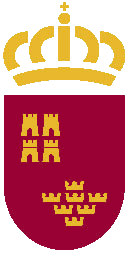 PLAN DE ORDENACIÓN CINEGÉTICAMATRÍCULA DEL COTO: 	MU-…………-....	SUPERFICIE DEL COTO:  …….. ha CÓDIGO REGA: …………………………………………………………………………………DENOMINACIÓN DEL COTO:………………………………………………………………..TÉRMINO/S MUNICIPAL/ES: ………………………………………………………………..COMARCA CINEGÉTICA: …………………………………………………………………….TIPO DE COTO: Social		  Deportivo 	     	 Intensivo		 PrivadoAPROVECHAMIENTO CINEGÉTICO: Caza mayor		 Caza menorPLAN DE ORDENACIÓN CINEGÉTICA: Individual	     Integrado    simplificadoTEMPORADA INICIO……./……	TEMPORADA FINAL ……./………………………….. a …….. de ………….……… de 20…ÍndiceI.- INVENTARIO	81.- ANTECEDENTES	81.1.- BREVE RESEÑA DEL COTO	81.2.- ANTECEDENTES DE LA GESTIÓN EN EL COTO	81.3.- ANTECEDENTES CINEGÉTICOS	81.4.- ANTECEDENTES DE ORDENACIÓN	121.5.- ANTECEDENTES PASCÍCOLAS	121.6.- ANTECEDENTES DE CONSERVACIÓN	121.7.- ANTECEDENTES DE USO PÚBLICO O USO RECREATIVO	132.- INTRODUCCIÓN. OBJETO DEL PLAN (*)	143.- ESTADO LEGAL. DATOS GENERALES.	153.1.- DATOS DEL TITULAR, REPRESENTANTE Y REDACTOR DEL PLAN	153.2.- NORMATIVA LEGAL Y LIMITACIONES	163.3.- DESCRIPCIÓN GEOGRÁFICA Y ADMINISTRATIVA DEL COTO	203.3.1.- Posición administrativa	203.3.2.- Denominación y clasificación del coto	203.3.3.- Figuras de Protección	203.3.4.- Toponimia	213.3.5.- Situación geográfica	213.3.6.- Extensión	213.3.7.- Perímetro	223.3.8.- Límites cinegéticos	223.3.9.- Enclavados	223.3.10.- Servidumbres	223.3.11.- Zonas de seguridad	233.3.12.- Ocupaciones	233.3.13.- Pertenencia	233.3.14.- Señalización	233.3.15.- Contrato de arrendamiento	233.3.16.- Estatutos de la sociedad de cazadores o normas de los cazadores	233.3.17.- Vigilancia y control	243.3.18.- Vías de comunicación	243.3.19.- Granjas cinegéticas enclavadas y/o anexas al coto	243.3.20.- Plan Técnico Integrado	243.4.- CARTOGRAFÍA GENERAL	243.4.1.- Mapas topográficos (*)	243.5.- DIAGNÓSTICO: PROBLEMÁTICA EXISTENTE	254.- ESTADO NATURAL	264.1.- FACTORES FISIOGRÁFICOS	264.1.1.- Posición orográfica (*)	264.1.2.- Exposiciones y orientaciones (*)	264.1.3.- Altitudes	264.1.4.- Formas del terreno y pendientes	274.2.- CARACTERÍSTICAS DEL SUELO (*)	274.2.1.- Geología	274.2.2.- Edafología 	274.3.- HIDROLOGÍA Y EROSIÓN	284.3.1.- Hidrología	284.3.1.1.- Cuenca hidrográfica (*)	284.3.1.2.- Cursos de agua	284.3.2.- Erosión (*)	294.4.- CLIMATOLOGÍA	294.4.1.- Índices, Diagramas climáticos, Bioclimáticos, Fitoclimáticos y Clasificación (*)	294.5.- VEGETACIÓN 	304.5.1.- Posición biogeográfica (*)	304.5.2.-Series de vegetación (*)	304.5.3.- Características de la vegetación	304.5.4.- Vegetación forestal	314.5.5.- Hábitats de interés comunitario y asociaciones (*)	324.5.6.- Inventario florístico, localización y descripción de especies protegidas 	324.5.7.- Cultivos y pastos	324.5.8.- Paisaje (*)	334.5.9.- Capacidad de Carga Óptima Alimenticia (*)	334.5.10.- Clases de palatabilidad (*)	344.5.11.- Hongos aprovechables (*)	344.6.- FAUNA	354.6.1.- Especies de fauna no cinegéticas	354.6.2.- Especies cinegéticas	364.7.- ENFERMEDADES, PLAGAS, PERTURBACIONES BIÓTICAS Y ABIÓTICAS. PROCESOS Y RIESGOS	364.7.1.- Enfermedades	374.7.2.- Plagas	395.- ESTADO SOCIOECONÓMICO	405.1.- ACTIVIDADES SOCIOECONÓMICAS SOBRE EL TERRITORIO: USOS Y APROVECHAMIENTOS	405.1.1.- Agricultura	405.1.2.- Ganadería 	405.1.3.- Selvicultura	405.1.4.- Otros	405.2.- ANÁLISIS ECONÓMICO DE LA SITUACIÓN ACTUAL DE LA CAZA (*)	415.2.1.- Gastos e ingresos de los últimas cinco temporadas de caza	415.2.2.- Valor cinegético del coto	415.2.3.- Rendimiento por Ha	425.2.4.- Coste de la pieza cobrada o coste de producción por piezas	425.2.5.- Diagnóstico: situación actual y problemática del Inventario Socioeconómico	425.3.- CONDICIONES INTRÍNSECAS DEL ESPACIO CINEGÉTICO (*)	435.3.1.- Coeficiente de asistencia	435.3.2.- Jornadas de caza autorizadas y ejecutadas	435.4.- DEMANDA DE BIENES Y SERVICIOS (*)	436.- ESTADO CINEGÉTICO	456.1.- DIVISIÓN INVENTARIAL	456.2.- CÁLCULO DE EXISTENCIAS	456.2.1.- Censos	456.2.1.1.- Tipos de censos	456.2.1.2.- Elección del método: premisas, proceso y protocolo	476.2.1.3.- Valoración de los censos(*)	486.2.1.4.- Los datos de caza.	486.2.1.5.- Las observaciones de campo	506.3.- CARACTERÍSTICAS DE LAS ESPECIES CINEGÉTICAS	506.4.- ACTIVIDAD CINEGÉTICA	516.4.1.- Modalidades de caza	516.4.2.- Guardería y personal en relación con la caza	536.4.3.- Dotación	536.4.4.- Furtivismo	546.4.5.- Infraestructura cinegética	546.5.- DIAGNÓSTICO: SITUACIÓN ACTUAL Y PROBLEMÁTICA DEL INVENTARIO CINEGÉTICO	54II.- PLANIFICACIÓN	551.- FUNDAMENTOS Y FINES	551.1.- DETERMINACIÓN DE LOS OBJETIVOS	551.2.- ANÁLISIS DE COMPATIBILIDADES E INCOMPATIBILIDADES CON OTROS APROVECHAMIENTOS	551.2.1.- Especies cinegéticas que generan incompatibilidades	551.2.2.- Aprovechamientos y usos afectados por el aprovechamiento cinegético	561.3.- ZONIFICACIÓN	562.- PLAN GENERAL	572.1.- ELECCIÓN DE LAS ESPECIES DE INTERÉS CINEGÉTICO	572.2.- ELECCIÓN DEL TIPO DE APROVECHAMIENTO	572.3.- ELECCIÓN DE MODALIDADES DE CAZA	573.- PLAN ESPECIAL	583.1.- PLAN DE CAZA	583.1.1.- Cálculo de la posibilidad cinegética	583.1.2.- Normas de aprovechamiento	623.1.2.1.- Cuartel	623.1.2.2.- Especie cinegética	623.1.2.3.- Modalidades de caza	623.1.2.4.- Períodos	623.1.2.5.- Número de jornadas	633.1.2.6.- Fecha de inicio y de cierre	633.1.2.7.- Días hábiles	633.1.2.8.- Horario	643.1.2.9.- Cupo	643.1.2.10.- Número de cazadores	653.2.- PLAN DE MEJORAS	663.2.1.- Mejoras administrativas	663.2.2.- Mejoras en gestión agraria	673.2.3.- Mejoras en gestión ganadera	693.2.4.- Mejoras en gestión cinegética	703.2.5.- Mejoras en gestión forestal	703.2.6.- Mejoras en gestión en conservación de la biodiversidad	713.2.7.- Mejoras en gestión de infraestructuras	723.2.8.- Mejoras en gestión sanitaria	723.2.9.- Mejoras socioeconómicas	723.2.10.- Otras medidas de gestión	733.3.- PLAN DE GESTIÓN	743.3.1.- Especies objeto de control y justificación	743.3.2.- Cálculo de la posibilidad de control	743.3.3.- Normas de control	753.3.4.- Repoblaciones y sueltas	763.3.5.- Medidas sanitarias	773.4.- PLAN DE SEGUIMIENTO Y CONTROL	783.4.1.- Seguimiento	783.4.2.- Vigilancia y control	814.- BALANCE ECONÓMICO Y PRESUPUESTARIO	824.1.- VALORACIÓN ECONÓMICA	824.1.1.- Valoración de los ingresos	824.1.2.- Valoración de los gastos	824.1.3.- Valoración de los daños	824.2.- PRESUPUESTO	824.2.1.- Presupuesto aplicable al Plan de caza	834.2.2.- Presupuesto aplicable al Plan de mejoras	834.2.3.- Presupuesto aplicable al Plan de gestión	834.3.4.- Presupuesto aplicable al Plan de seguimiento y control	84MAPAS	85ANEXOS AL PLAN. DOCUMENTACIÓN COMPLEMENTARIA	86El presente anexo, se ha desarrollado principalmente a partir de la publicación "Ordenación Cinegética. Guía Metodológica para Proyectos y Planes Técnicos" elaborada por Alejandro Chinchilla Rodríguez y editado por el Colegio de lngenieros de Montes y el Ministerio de Agricultura, Alimentación y Transporte en mayo de 2015.I.- INVENTARIO El inventario incluye una descripción del coto (estado legal, natural, socioeconómico y cinegético), se realizará la división inventarial, mediante la formación y descripción de cuarteles. Finalmente se establece un análisis de la oferta potencial del coto en recursos, servicios y funciones. Se incluirán mapas temáticos de cada estado (Anexos). 1.- ANTECEDENTES 1.1.- BREVE RESEÑA DEL COTOLocalización: Término Municipal: ………………………….Pedanía: ………………………….Paraje: ………………………….Espacio Natural Protegido: ………………………….Red Natura 2.000: 	 LIC/ZEC: ………………………….			 ZEPA: ………………………….Pertenencia:Nº parcelas: ………………………….Nº propietarios: ………………………….1.2.- ANTECEDENTES DE LA GESTIÓN EN EL COTOConsecuencias ecológicas de las acciones ejecutadas: ………………………….Gestión realizada: ……………………………………………………………………..Tipo de cultivos: ……………………………………………………………………….Año de constitución del coto: ………………….1.3.- ANTECEDENTES CINEGÉTICOS Existencia de cuarteles de caza. Número: ………………………….Especies cazadas:Caza menor:  Perdiz roja (Alectoris rufa) Codorniz común (Coturnix coturnix) Faisán vulgar (Phasianus colchicus) Paloma torcaz (Columba palumbus) Paloma bravía (Columba livia) Tórtola europea (Streptopelia turtur) Zorzal real (Turdus pilaris) Zorzal común (Turdus philomelos) Zorzal alirrojo (Turdus iliacus) Zorzal charlo (Turdus viscivorus) Estornino pinto (Sturnus vulgaris) Zorro (Vulpes vulpes) Conejo (Oryctolagus cuniculus) Liebre ibérica (Lepus granatensis) Urraca (Pica pica) Gaviota patiamarilla (Larus michahellis)Caza mayor:  Jabalí (Sus scrofa) Ciervo (Cervus elaphus) Cabra montés (Capra pyrenaica) Muflón (Ovis musimon) Gamo (Dama dama) Corzo (Capreolus capreolus) Arruí (Ammotragus lervia)Modalidades realizadas:	 caza en mano o al salto	 caza de liebre con perros galgos	 caza de perdiz roja al reclamo descaste del conejo caza en puesto (zorzal real, zorzal común, zorzal alirrojo, zorzal charlo, zstornino pinto, gaviota patiamarilla, o paloma bravía  caza de zorro con perros de madriguera caza en ojeos de perdiz roja  caza de jabalí al salto media veda codorniz común (Coturnix coturnix): podrá cazarse, en mano o al salto media veda paloma torcaz, paloma bravía, tórtola europea, urraca, y gaviota patiamarilla  puestos o aguardos fijos rececho  monterías batidas aguardos o esperas nocturnas. cetrería caza con arco zonas de adiestramiento  campeonatos deportivos de caza. otras: …………………………………Mejoras realizadas 	 sueltas de piezas de caza	 aportación de alimento o siembras	 colocación de bebederos o charcas	 otros: ………………………………….Censo de especies cinegéticas y evolución:Daños de las especies cinegéticas sobre el monte, cultivos ganadería o instalaciones que se han producido con anterioridad: ……………………Interferencia de ungulados con ganado doméstico: ……………………Problemas detectados: ……………………Resultados económicos:Número de cazadores: ……………………Arrendamiento del coto en el último año: …………………… €1.4.- ANTECEDENTES DE ORDENACIÓN1.5.- ANTECEDENTES PASCÍCOLASInfluencia del ganado sobre el estado del coto y su posible evolución. Describir la gestión ganadera: Tipo de ganado: ……………………………………………Cargas: ………………………………………………………………..Épocas de pastoreo: …………………………………………………Sistemas de control: …………………………………………………Vigilancia del ganado: ………………………………………………Edificaciones ganaderas: ……………………………………………Tratamientos sanitarios,: ……………………………………………Presencia de daños: ……………………………………………1.6.- ANTECEDENTES DE CONSERVACIÓNAcciones de conservación realizadas: …………………………………………….Localización: ………………………………………………………………………….Coste económico: ……………………………………………………………………Resultados obtenidos: ……………………………………………………………… Incluidas en el Plan de Gestión de la especie:…………………….1.7.- ANTECEDENTES DE USO PÚBLICO O USO RECREATIVOImportancia del uso por parte de visitantes: ……………………………………………Efecto sobre la gestión: ……………………………………………Acciones de uso público o recreativas realizadas: ……………………………………Localización: ……………………………………………Coste económico: ……………………………………………Resultados obtenidos: ……………………………………………Infraestructuras:  refugios,  senderos,  aparcamientos, grado de ocupación: ……………………………………………2.- INTRODUCCIÓN. OBJETO DEL PLAN (*)3.- ESTADO LEGAL. DATOS GENERALES. Se adjunta cartografía con el Mapa 1.- Estado Legal: con las figuras de protección, toponimia, situación, perímetro del coto, enclavados, zonas de seguridad, vías de comunicación, granjas, vallados, …3.1.- DATOS DEL TITULAR, REPRESENTANTE Y REDACTOR DEL PLANEl/La titular del coto esEl/La representante cinegético es (copia en Anexos):El/La arrendatario/a cinegético es:El/La técnico/a que redactan el Plan es:En los anexos al Plan. Documentos, que se deben incluir como anexo al Plan (en base a la Ley 39/2015, de 1 de octubre, del Procedimiento Administrativo Común de las Administraciones Públicas regula la actuación de los interesados por medio de representante, a los sistemas de identificación y firma de los interesados en el procedimiento administrativo, y los documentos que han de ser aportados los interesados al procedimiento administrativo.): copia de la acreditación del representante  en sociedades federadas de cazadores, el acta de nombramiento del Presidente, Secretario o miembro que ostente la representación en empresas el poder Notarial.  copia del contrato de arrendamiento. copia del seguro de responsabilidad civil para: el titular, que supere el límite económico de los seguros obligatorios del cazador, daños causados a terceros por personal adscrito al espacio cinegético, daños ocasionados como consecuencia de accidentes de tráfico y daños a cultivos agrícolas en el caso de tenerse.3.2.- NORMATIVA LEGAL Y LIMITACIONESLegislación estatal:NORMATIVA CAZA, MONTES Y FORMACIÓNDecreto 506/1971, de 25 de marzo, por el que se aprueba el Reglamento para la ejecución de la Ley de Caza de 4 de abril de 1970. (BOE nº 76, 30/3/1971). Derogado.Ley 43/2003, de 21 de noviembre, de Montes. (BOE nº 280, de 22 de noviembre de 2003). Última modificación: Ley 21/2015, de 20 de julio, (BOE nº 173, 21/07/2015).Real Decreto 627/2013, de 2 de agosto, por el que se establecen siete certificados de profesionalidad de la familia profesional Agraria que se incluyen en el Repertorio Nacional de certificados de profesionalidad y se actualizan los certificados de profesionalidad establecidos como anexos II, III, y IV del RD 1211/2009, de 17 de julio modificado por el RD 682/2011, de 13 de mayo y como anexos V y VI del RD 682/2011, de 13 de mayo. (BOE nº 225, 19/9/2013).SEÑALIZACIÓNResolución de la Dirección General de Montes, Caza y Pesca Fluvial por la que se dan normas para la señalización de terrenos sometidos a régimen cinegético especial y de los palomares industriales (BOE nº92; 17/04/1971).Orden de 15 de enero de 1973 por la que se dictan normas relacionadas con la señalización de determinados terrenos sometidos a régimen cinegético especial (BOE nº19; 22/01/1973).ESPACIOS NATURALES Y PROTECCIÓN DE LA FAUNA Y FLORALey 42/2007, de 13 de diciembre, del Patrimonio Natural y de la Biodiversidad (BOE nº 299, 14/12/07). Modificaciones: Ley 33/2015, de 21 de septiembre (BOE nº 227, 22/9/2015). Ley 7/2018, de 20 de julio (BOE nº 176, 21/7/2018).Real Decreto 1095/1989, de 8 de septiembre, por el que se declaran las especies objeto de caza y pesca y se establecen normas para su protección (BOE nº 218, 12/09/1989). Última modificación: 21 de diciembre de 2013.Real Decreto 1118/1989, de 15 de septiembre, por el que se determinan las especies objeto de caza y de pesca comercializables y se dictan normas al respecto (BOE nº 224, 19/09/1989).Real Decreto 139/2011, de 4 de febrero, para el desarrollo del Listado de Especies Silvestres en Régimen de Protección Especial y del Catálogo Español de Especies Amenazadas (BOE nº46, 23/02/2011).Real Decreto 556/2011, de 20 de abril, para el desarrollo del Inventario Español del Patrimonio Natural y la Biodiversidad (BOE nº112, 11/05/2011).Ley 30/2014, de 3 de diciembre, de Parques Nacionales (BOE nº 293, 04/12/2014).ESPECIES EXÓTICAS E INVASORASReal Decreto 630/2013, de 2 de agosto, por el que se regula el Catálogo español de especies exóticas invasoras (BOE nº185, 03/08/13).Real Decreto 216/2019, de 29 de marzo, por el que se aprueba la lista de especies exóticas invasoras preocupantes para la región ultraperiférica de las islas Canarias y por el que se modifica el Real Decreto 630/2013, de 2 de agosto, por el que se regula el Catálogo español de especies exóticas invasoras. (BOE nº 77, 30/3/2019).Sentencia de 16 de marzo de 2016, de la Sala Tercera del Tribunal Supremo, que anula los siguientes extremos del Real Decreto 630/2013, de 2 de agosto, que regula el Catálogo español de especies exóticas invasoras: 1º La exclusión de las especies Batrachocytrium dendrobatidis, Udaria pinnatifida, Helianthus tuberosus, Cyprinus carpio, Oncorhynchus mykiss. 2º La exclusión de la población murciana del bóvido Ammotragus lervia, que debe quedar incluida sin excepciones. 3º La Disposición adicional quinta queda anulada en su totalidad. 4º Del apartado segundo de la Disposición adicional sexta queda anulada la siguiente indicación: «En ningún caso se autorizarán nuevas explotaciones de cría de visón americano («Neovison vison»), o ampliación de las ya existentes, en las provincias del área de distribución del visón europeo («Mustela lutreala»), que figuren en el Inventario Español del Patrimonio Natural y la Biodiversidad». 5º La Disposición transitoria segunda queda anulada en su totalidad. (BOE nº 146, 17/6/2016).Ley 7/2018, de 20 de julio, de modificación de la Ley 42/2007, de 13 de diciembre, del Patrimonio Natural y de la Biodiversidad (BOE nº 176, 21/7/2018).DAÑOS CAUSADOS POR LAS PIEZAS DE CAZAReal Decreto Legislativo 6/2015, de 30 de octubre, por el que se aprueba el texto refundido de la Ley sobre Tráfico, Circulación de Vehículos a Motor y Seguridad Vial (BOE nº 261, 31/10/2015).SANIDAD ANIMAL Y EXPLOTACIONES CINEGÉTICASLey 8/2003, de 24 de abril, de sanidad animal. (BOE nº 99, 25 abril 2003).Real Decreto 479/2004, de 26 de marzo, por el que se establece y regula el Registro general de explotaciones ganaderas. (BOE nº 89, de 13 de abril de 2004).Real Decreto 1084/2005, de 16 de septiembre, de ordenación de la avicultura de carne (BOE nº 233, 29/09/05).Real Decreto 640/2006, de 26 de mayo, por el que se regulan determinadas condiciones de aplicación de las disposiciones comunitarias en materia de higiene, de la producción y comercialización de los productos alimenticios (BOE nº 126, 27/05/06).Real Decreto 1082/2009, de 3 de julio, por el que se establecen los requisitos de sanidad animal para el movimiento de animales de explotaciones cinegéticas, de acuicultura continental y de núcleos zoológicos, así como de animales de fauna silvestre. (BOE nº 177, 23 de julio de 2009).Real Decreto 638/2019, de 8 de noviembre, por el que se establecen las condiciones básicas que deben cumplir los centros de limpieza y desinfección de los vehículos dedicados al transporte por carretera de animales vivos, productos para la alimentación de animales de producción y subproductos de origen animal no destinados al consumo humano, y se crea el Registro nacional de centros de limpieza y desinfección.Real Decreto 1528/2012, de 8 de noviembre, por el que se establecen las normas aplicables a los subproductos animales y los productos derivados no destinados al consumo humano. (BOE nº 277 de 17 de noviembre de 2012).Real Decreto 50/2018, de 2 de febrero, por el que se desarrollan las normas de control de subproductos animales no destinados al consumo humano y de sanidad animal, en la práctica cinegética de caza mayor. (BOE nº 38 de 12 de febrero de 2018).Real Decreto 138/2020, de 28 de enero, por el que se establece la normativa básica en materia de actuaciones sanitarias en especies cinegéticas que actúan como reservorio de la tuberculosis (complejo Mycobacterium tuberculosis). (BOE nº 38 de 13 de febrero de 2020).Decreto de 4 de febrero de 1955 por el que se aprueba el Reglamento de Epizootias. (BOE nº 84, de 25 de marzo de 1955). Última modificación: 29 de julio de 2014.ARMAS DE CAZAReal Decreto 137/1993, de 29 de enero, por el que se aprueba el Reglamento de Armas (BOE nº 55, 05/03/1993). Real Decreto 726/2020, de 4 de agosto, por el que se modifica el Reglamento de Armas, aprobado por el Real Decreto 137/1993, de 29 de enero. (BOE nº 211, 05/08/2020).Real Decreto 2283/1985, de 4 de diciembre, por el que se regula la emisión de los informes de aptitud necesarios para la obtención de licencias, permisos y tarjetas de armas (BOE nº 295, 10/12/1985).Real Decreto 581/2001, de 1 de junio, por el que en determinadas zonas húmedas se prohíbe la tenencia y el uso de municiones que contengan plomo para el ejercicio de la caza y el tiro deportivo (BOE nº 143, 15/06/2001).…………………………………………………………………………………………………………:Legislación autonómica:LEY DE CAZA, ORDEN DE VEDAS Y PLANESEl Estatuto de Autonomía aprobado por Ley Orgánica 4/1982, de 9 de junio (BOE nº146, 19 de junio de 1982)Ley 7/2003, de 12 de noviembre, de Caza y Pesca Fluvial de la Región de Murcia. (BORM nº 284,10 de diciembre de 2003).Orden de 31 de mayo de 2022, de la Consejería de Agua, Agricultura, Ganadería, Pesca, Medio Ambiente y Emergencias sobre periodos hábiles de caza para la temporada 2022/2023 en la Comunidad Autónoma de la Región de Murcia (BORM nº 126 de 2/6/2022). Decreto n.º 81/2022, de 8 de junio, sobre Planes de Ordenación Cinegética en la Comunidad Autónoma de la Región de Murcia. (BORM nº 142 de 22 de junio de 2022)FAUNA SILVESTRELey 7/1995, de 21 de abril, de Fauna Silvestre de la Región de Murcia. (BORM nº 102, 4/5/1995). Ley 11/1995, de 5 de Octubre, de modificación de la Ley 7/1995 (BORM nº 232, 06/10/1995). Ley 10/2002 de Modificación de la Ley 7/1995 (BORM nº 284; 10/12/02).Protocolo de actuaciones a seguir en caso de uso ilegal de cebos envenenados en el medio natural (BORM nº249, 28/10/2005).Resolución de la Dirección General de Medio Natural por la que se dictan condiciones para la señalización de la red de Refugios de Fauna existentes en la Región de Murcia. (BORM nº 152, 4/7/2006).EXAMEN DEL CAZADOR Y LICENCIA INTERAUTONÓMICADecreto n.º 112/2018, de 23 de mayo, por el que se establecen las pruebas de aptitud para la obtención de la licencia de caza en la Región de Murcia. (BORM nº 130 de 7 de junio de 2018).Resolución de 2 de octubre de 2017, de la Dirección General de Desarrollo Rural y Política Forestal, por la que se publica la adhesión de la Comunidad Autónoma de la Región de Murcia al Convenio de colaboración entre el Ministerio de Agricultura, Alimentación y Medio Ambiente y las comunidades autónomas de Aragón, Principado de Asturias, Castilla y León, Extremadura, Comunidad de Madrid y Comunitat Valenciana, para el establecimiento de las licencias interautonómicas de caza y de pesca en aguas continentales para su ámbito territorial. (BOE nº 247 de 13 de octubre de 2017).COMARCA DE EMERGENCIA CINEGÉTICA POR DAÑOS Orden de 7 octubre de 2022, sobre medidas para la prevención de daños causados por la proliferación de conejos. (BORM nº 236, de 11 de octubre de 2022).Orden de 9 de marzo de 2023, de la Consejería de Medio Ambiente, Mar Menor, Universidades e Investigación, sobre medidas para la prevención de daños causados por la proliferación de jabalí y cerdo asilvestrado en la Región de Murcia. (BORM nº 62, de 16 de marzo de 2023).AUTORIZACIONES EXCEPCIONALES POR DAÑOS Y POR MOTIVOS SANITARIOSResolución de 9 de febrero 2023 de la Secretaría General por la que se regulan las autorizaciones de control y captura de determinadas especies por daños a la agricultura, ganadería, instalaciones, biodiversidad o por seguridad para las personas.Resolución de 31 de marzo de 2021 de la Dirección General del Medio Natural por la que se regulan las autorizaciones excepcionales de control de determinadas especies por motivos sanitarios que puedan afectar a la sanidad de la fauna cinegética, a la conservación de especies, a la sanidad animal o a la salud pública.MODALIDADES DE CAZA Y REGULACIÓN DE COTOSDecreto n.º 83/2021, de 15 de abril, por el que se regulan los cotos intensivos en la Región de Murcia. (BORM nº 90 de 21 de abril de 2021).CONTROL DE PREDADORESDecreto Nº 148/2020, de 12 de noviembre, sobre autorización y homologación de métodos de captura de especies cinegéticas predadoras y asilvestradas (BORM nº 267 de 17 de noviembre de 2020).TASAS Y PRECIOS PÚBLICOS, LICENCIASLey 1/2021, de 23 de junio, de Presupuestos Generales de la Comunidad Autónoma de la Región de Murcia para el ejercicio 2021 (BORM nº 144 de 25/6/2021)Decreto Legislativo 1/2004, de 9 de julio, por el que se aprueba el Texto Refundido de la Ley de Tasas, Precios Públicos y Contribuciones Especiales. (BORM nº 298, 27/12/2004).Orden de 12 de abril de 2022 de la Consejería de Economía, Hacienda y Administración Digital, por la que se publican las tarifas de las tasas y precios públicos aplicables en el año 2022 (BORM nº 94 de 25 de abril de 2022)Resolución de la Secretaria General de la Consejería de Agua, Agricultura, Ganadería, Pesca y Medio Ambiente, por la que se autorizan actuaciones administrativas automatizadas en los procedimientos para expedición de licencias de caza y pesca, y se crea el sello de la Dirección General del Medio Natural. (BORM nº 259, 7/11/2020).APROVECHAMIENTOS DE CAZA EN MONTES PÚBLICOSDecreto Nº 56/1990, de 19 de julio, sobre el sobre el Fondo de Mejoras de los Montes Catalogados y la Comisión Forestal de la Región de Murcia. (BORM nº 216, 19 de septiembre de 1990).GUARDAS DE CAZADecreto nº 123/2021, de 17 de junio, del Consejo de Gobierno, sobre registro, régimen de colaboración y formación de los Guardas de Caza de la Región de Murcia (BORM nº 142 de 23/6/2021).SANIDAD ANIMALDecreto n.º 57/2015, de 24 de abril, por el que se regula el movimiento de animales vivos y material genético, así como el transporte de animales vivos en la Comunidad Autónoma de la Región de Murcia. (BORM nº 96, 28 de abril de 2015).CETRERÍADecreto nº 152/2020, de 19 de noviembre, por el que se regula la práctica de la cetrería en la Región de Murcia y se crea el Registro de Aves de Cetrería. (BORM nº 274, 25 de noviembre de 2020).ESPACIOS NATURALES Y PROTECCIÓN DEL TERRITORIOLey 4/1992, de 30 de julio, de ordenación y protección del territorio de la Región de Murcia (BORM nº 189, 14/08/1992).Resolución de aprobación de la Estrategia Regional Diversidad Biológica (BORM nº 291, 18/12/2003).Resolución por la que se aprueban las Directrices de Protección del Medio Ambiente (BORM nº 27, 03/02/2003).Orden sobre la planificación integrada de los espacios protegidos de la Región de Murcia (BORM nº 261 de 10 de noviembre de 2012).Orden de 17 de abril de 2015 de la Consejería de Agricultura y Agua por la que se aprueban las directrices para la elaboración de la Planificación de la Red Natura 2000 de la Región de Murcia (BORM nº 109, 14/5/2015).CALIDAD AMBIENTALDecreto número 48/2003 Plan de Residuos Urbanos y de Residuos No Peligrosos de la Región de Murcia (BORM nº 125; 02/06/2003). ………………………………………………………………………………………..Las limitaciones para la caza de las figuras de protección de la naturaleza existentes son:………………………………………………………………………………………………..3.3.- DESCRIPCIÓN GEOGRÁFICA Y ADMINISTRATIVA DEL COTO3.3.1.- Posición administrativaTérmino Municipal: ………………………….Pedanía: ………………………….Paraje: ………………………….Comarca cinegética: ………………………….3.3.2.- Denominación y clasificación del cotoNombre del coto: ………………………………………………………………………Matrícula: MU- ………………………….Clasificación:  Social	  Deportivo 	     	 Intensivo	      Privado3.3.3.- Figuras de ProtecciónEspacio Natural Protegido: …………………………. y superficie incluida:………… haMonte de Utilidad Pública nº: ……., Denominación: ………… y superficie incluida: ………….. ha Red Natura 2.000: 	 LIC/ZEC: ………………………….		 ZEPA: ………………………….Afectado por:  	 Plan de Ordenación de Recursos Naturales: ……………… Plan de Gestión: ……………………………………………… Vía Pecuaria: ………………………………………………….3.3.4.- ToponimiaParajes y toponimia más relevante (IGN, Catastro, popular, … ): …………………….3.3.5.- Situación geográficaCoordenadas del centro (UTM en ETRS89): X=……………….. Y= …………………Perímetro del coto: ………………… km Parcelas y polígonos catastrales: …Término/s Municipal/es: ……………………………………………………………...….Otros datos geográficos: Acceso por carretera más cercana: …………… a una distancia de ……….km Carretera dentro del coto: ……………. Vías férreas en el cotoDistancias al núcleo de población: …………….. más cercano: ……….kmTiempo de llegada al coto desde el núcleo de población anterior: …….. horas y ……..minutos.3.3.6.- ExtensiónLa superficie es de …………………….. hectáreas Cabida pública: …………….haCabida privada: …………….ha3.3.7.- PerímetroEl perímetro del coto: ………………… kilómetros Perímetro vallado: ……………. km3.3.8.- Límites cinegéticos3.3.9.- EnclavadosNº de fincas/parcelas enclavadas: ……………………………………………………3.3.10.- Servidumbres Existencia de yacimientos, BIC, fósiles, uso público, …: …………………….3.3.11.- Zonas de seguridadZonas donde se limita la caza, por medidas de seguridad (artículo 12 de la Ley 7/2003). La superficie es ……………………… hectáreas 3.3.12.- OcupacionesLas ocupaciones que son incompatibles con el aprovechamiento cinegético son:3.3.13.- PertenenciaLa propiedad de los terrenos es de:Pertenencia:Nº parcelas: ………………………….Nº propietarios: ………………………….3.3.14.- Señalización3.3.15.- Contrato de arrendamientoSe incluye copia en Anexos.3.3.16.- Estatutos de la sociedad de cazadores o normas de los cazadoresEn este apartado se especifica cuando se aprobó 3.3.17.- Vigilancia y controlPersonal de vigilancia cinegética en el coto:  Si     No      Número: ……….  Horas contratadas/mes:………………Nombre: ……………………………………………. Tfno móvil: …………………….Oficina comarcal medioambiental: …………………..Tfno……………… (Centro de Coordinación Forestal Tfno 968177500, e-mail cecofor@carm.es)Puesto de la Guardia Civil del SEPRONA: …………………………. Tfno 0623.3.18.- Vías de comunicación Interiores:                          km totales ………………….estado: …………….Exteriores: ………………………………………………………………………..3.3.19.- Granjas cinegéticas enclavadas y/o anexas al coto3.3.20.- Plan Técnico Integrado3.4.- CARTOGRAFÍA GENERALEn el Anexo se pueden consultar la cartografía del plan.3.4.1.- Mapas topográficos (*)3.5.- DIAGNÓSTICO: PROBLEMÁTICA EXISTENTESe identifican los principales problemas existentes en función de los puntos anteriores, y en el Plan de Mejoras se definirán las soluciones.4.- ESTADO NATURALSe recoge la información básica que describe la situación del coto. Se definen las características que definen la potencialidad y se describen las limitaciones. Se establecen zonas homogéneas, evalúa los riesgos que puedan comprometer las poblaciones cinegéticas, determina las calidades de estación presentes y conoce las riquezas singulares del medio que requieren especiales medidas de protección. La zonificación se realizará sobre ortofotomapa en el Sistema de Información Geográfica. Se adjunta cartografía con el Mapa 2.- Estado Natural: posición orográfica, altitudes, hidrología, vegetación, hábitats de interés comunitario, cultivos, nidos, zonas de fauna de interés….4.1.- FACTORES FISIOGRÁFICOS4.1.1.- Posición orográfica (*)Relación con los grandes sistemas montañosos y unidades morfológicas: ………….4.1.2.- Exposiciones y orientaciones (*)Influye en la relación con la disponibilidad hídrica, calidad de estación, composición florística, aptitud de regeneración natural, crecimiento y cantidad de comida disponible. Los porcentajes de exposición son:Norte:	………..% , ………..haEste: 	………..% , ………..haSur:	………..% , ………..haOeste:	______% , ________ haEl número de clases de orientación será:Umbría: 	………..% , ……….. haSolana: 	………..%, ……….. haIndiferente: 	……….. %, ………..ha4.1.3.- Altitudes4.1.4.- Formas del terreno y pendientesLos tramos de pendientes que hay en el coto: La combinación entre pendiente y orientación, será fundamental en la formación de Cuarteles de caza.4.2.- CARACTERÍSTICAS DEL SUELO (*)4.2.1.- Geología4.2.2.- Edafología  En función de las características del suelo para acoger determinados aprovechamientos cinegéticos. En la tabla siguiente se pueden resumir todos los tipos de suelos existentes en el coto.4.3.- HIDROLOGÍA Y EROSIÓN4.3.1.- Hidrología 4.3.1.1.- Cuenca hidrográfica (*)La situación del coto está dentro de la cuenca hidrográfica del río ………………4.3.1.2.- Cursos de aguaLa cuantía de los caudales y el carácter de los puntos de agua son: Nota: Se representan en la cartografía. Existencia de zonas de sequedad: aquellas que distan más de  a cualquier punto de agua. Se identifican las zonas de sequedad y la estacionalidad en la cartografía: …………………………………..4.3.2.- Erosión (*)Se aportarán datos sobre valores de: pérdidas de suelo, síntomas de erosión, evidencias de torrencialidad en los cauces e inestabilidad de laderas y zonas de desprendimientos.4.4.- CLIMATOLOGÍASe aportarán datos de la estación meteorológica más cercana y representativa del clima del coto y su idoneidad para acoger determinados aprovechamientos cinegéticos.4.4.1.- Índices, Diagramas climáticos, Bioclimáticos, Fitoclimáticos y Clasificación (*)Índices y coeficientes bioclimáticos. Supuestos iniciales. Cálculo de coeficientes y su interpretación. Interpretación de los principales valores de los índices bioclimáticos: intensidad bioclimática libre, capacidad de retención típica, intensidad bioclimática seca, intensidad bioclimática condicionada, intensidad bioclimática fría. 4.5.- VEGETACIÓN Nos va permitir calcular la producción alimenticia, la calidad estacional, disponibilidad de refugio y la capacidad de carga óptima.La vegetación potencial es: …………………………………………………………La vegetación real es ………………………………………………………………..4.5.1.- Posición biogeográfica (*)Breve descripción4.5.2.-Series de vegetación (*)El grado de madurez es: ……………………………………La dinámica sucesional es: ……………………………………Las posibilidades de evolución: ……………………………………4.5.3.- Características de la vegetaciónSe desglosa la superficie y distribución de las formaciones vegetales (bosques, matorral, pastizales y cultivos) y la estructura de la vegetación (estratificación, permeabilidad visual, altura media y cobertura (monte cerrado 20% de suelo descubierto, aclarado 20-50% y abierto >50%).Se especifica de forma media, el nº Uds. de vegetación/ha: ………..En zonas agrícolas:  las márgenes se respetan y no se utilizan productos fitosanitarios existen zonas improductivasSuperficie útil para caza menor (cultivos, pastizales, matorrales, dehesas, estas unidades más una banda de  de ecotono con el arbolado y matorral denso. Se descuenta el terreno urbanizado, carreteras y áreas de influencia: en una población  alrededor y en las carreteras:  a cada lado, una banda nula). Superficie ………..haSuperficie útil de caza mayor (arbolado de encinar, repoblaciones, matorral alto y espeso, pastos y cultivos intercalados, así como una banda de  de ecotono con los cultivos y pastizales. Se descuenta el terreno urbanizado, carreteras y áreas de influencia). Superficie ………..ha.4.5.4.- Vegetación forestalLas especies más abundantes son: …………………………………………………4.5.5.- Hábitats de interés comunitario y asociaciones (*)4.5.6.- Inventario florístico, localización y descripción de especies protegidas Las especies de flora existentes en el coto según el Decreto n.º 50/2003, de 30 de mayo por el que se crea el Catálogo Regional de Flora Silvestre Protegida de la Región de Murcia y se dictan normas para el aprovechamiento de diversas especies forestales son: Microreservas de flora: __________________________Extensión afectada por incendios en los últimos 5 años: _____________________ ha4.5.7.- Cultivos y pastosTamaño medio de las parcelas cultivadas: ………..haCiclos productivos de los cultivos: ……….. Existencia de manchas de vegetación natural, disponibilidad de medios no cultivados Disponibilidad de zonas de refugio y alimento.  Se realizan tratamientos fitosanitarios4.5.8.- Paisaje (*)Según el Sistema de Información Territorial, en el coto se presentan las siguientes Unidades homogéneas de paisaje:Dinámica, unidades, grado de fragmentación de los distintos hábitats, grado de conectividad entre los mismos, grado de fragmentación, forma, distancias medias entre fragmentos, efectos de borde (relación área/perímetro): …………………………………….4.5.9.- Capacidad de Carga Óptima Alimenticia (*)Se entiende por capacidad de carga óptima alimenticia a la máxima capacidad de carga del medio que puede soportar sin suplementación de alimento y sin producir daños ni en la vegetación ni en la regeneración. Para determinar la capacidad de carga de cada sector se pueden utilizar el Estudio del IMIDA de 2.006 “Tipificación, cartografía y evaluación de los recursos pastables de la Región de Murcia” (Unidades de Ganado Mayor (UGM) por polígonos del Tercer Inventario Forestal Nacional) . Para calcular la capacidad de carga por especies de ganado y cinegéticas, o mezcla de ellas, aplicamos la equivalencia de UGM y el coeficiente de corrección de biomasa aprovechable, según los valores reflejados en la siguiente tabla: Coeficiente de corrección aprovechable y equivalencias UGM por especies La densidad total de las poblaciones de animales herbívoros, tanto domésticas como cinegéticas, existentes en una determinada superficie no deberá exceder de los valores calculados para cada terreno cinegético. Si bien cada coto se adaptará a las circunstancias particulares según su cubierta vegetal, necesidad de regeneración, implantación de mejoras como cultivos para la fauna y creación de pastos, cabezas de ganado y suplementación, etc. Se calcularán por cuarteles las capacidades de carga admisibles medias.Por lo tanto, la capacidad de carga en el coto es:4.5.10.- Clases de palatabilidad (*)Palatabilidad observada (pag 91 de Chinchilla Rodríguez, 2015. Ordenación Cinegética. Guía metodológica para Proyectos y Planes Técnicos y Montoya, J. M. 1995)4.5.11.- Hongos aprovechables (*)4.6.- FAUNA4.6.1.- Especies de fauna no cinegéticasLa población total o densidad de ejemplares de las especies de fauna de las especies de interés. Especies predadoras oportunistas:La densidad de especies predadoras protegidas de las especies cinegéticas por Cuartel:Especies exóticas e invasoras:4.6.2.- Especies cinegéticasLa densidad de piezas por especies de caza en el coto por Cuartel: 4.7.- ENFERMEDADES, PLAGAS, PERTURBACIONES BIÓTICAS Y ABIÓTICAS. PROCESOS Y RIESGOS la actividad humana crea distorsiones y problemas de: …………………… existen procesos de erosión: …………………… existen procesos de contaminación: …………………… existe riesgo de incendios: …………………… existen zonas de riesgo potencial de inundaciones : …………………… existen zonas en regeneración: …………………… existen daños abióticos : ……………………no se puede cazar hasta: …………………… en la zona señalada en la cartografía. existen daños provocados por la fauna : …………………… existen riesgos para personas y bienes : ……………………4.7.1.- Enfermedades existen enfermedades y parásitos: ……………………El riesgo sanitario es:Existencia e incidencia de enfermedades (a comunicar):4.7.2.- Plagas existen plagas que aconsejan la declaración de Zona de emergencia cinegética por la especie:……………………………………………………………………………………..Las zonas más vulnerables a los daños son: 5.- ESTADO SOCIOECONÓMICOSe adjunta cartografía con el Mapa 3.- Estado Socioeconómico: usos y aprovechamientos.5.1.- ACTIVIDADES SOCIOECONÓMICAS SOBRE EL TERRITORIO: USOS Y APROVECHAMIENTOS5.1.1.- AgriculturaRelaciones de la agricultura con la fauna cinegética: …………………………………..5.1.2.- Ganadería Tipo de ganadería: extensivo   semiextensivo intesivoRelaciones de la ganadería con la fauna cinegética: ……………………………5.1.3.- Selvicultura5.1.4.- Otros5.2.- ANÁLISIS ECONÓMICO DE LA SITUACIÓN ACTUAL DE LA CAZA (*)5.2.1.- Gastos e ingresos de los últimas cinco temporadas de cazaSe aportan los datos de los últimos años5.2.2.- Valor cinegético del coto Valor cinegético= nº total de piezas equivalentes x precio de la pieza equivalenteEl valor de la pieza o unidad equivalente de caza menor se fija en 50 € y para la caza mayor de 1.000 €.Para conocer el nº de piezas equivalentes, se traduce del siguiente modo:Para la caza mayor, se puede utilizar la siguiente tabla, dependiendo si es MT (macho trofeo y representativo), MS (macho selectivo) y HS (hembra selectiva):El valor cinegético es:V	 Valor cinegéticoVcm	 Valor cinegético de la caza menorVCM	 Valor cinegético de la caza mayor5.2.3.- Rendimiento por Ha 5.2.4.- Coste de la pieza cobrada o coste de producción por piezas Con este dato se refleja el esfuerzo inversor o si está por encima del coste de mercado5.2.5.- Diagnóstico: situación actual y problemática del Inventario SocioeconómicoSe analiza y evalúan los usos y aprovechamientos, así como su repercusión a la caza.5.3.- CONDICIONES INTRÍNSECAS DEL ESPACIO CINEGÉTICO (*)5.3.1.- Coeficiente de asistenciaUn cazador no siempre podrá ir a cazar todos los días de caza autorizados. De esta forma, el número de jornadas ejecutadas es el siguiente:Je	 Nº jornadas de caza ejecutadasJa	 Nº de jornadas de caza habilitadas o autorizadasN	 Nº de cazadores autorizadosd	 Días hábiles de cazaCa	 Coeficiente de asistencia5.3.2.- Jornadas de caza autorizadas y ejecutadasEl valor de la jornada de caza ejecutada, define el tipo socioeconómico de cazadorVjE	 valor de cada jornada de caza ejecutadaG	 gastosS	 sacrificiosE	 esfuerzosC	 colaterales5.4.- DEMANDA DE BIENES Y SERVICIOS (*)La mano de obra utilizada es:6.- ESTADO CINEGÉTICOSe adjunta cartografía con el Mapa 4.- Estado Cinegético: división inventarial, censos e infraestructura cinegética.6.1.- DIVISIÓN INVENTARIALLa sectorización que había en el anterior Plan y las unidades ecológicas inventariables homogéneas que existían para facilitar la labor descriptiva era la siguiente:En el apartado II.- Planificación, 1.3.- Zonificación, se definirá si se sigue con la misma división inventarial o se proponen cambios.6.2.- CÁLCULO DE EXISTENCIAS6.2.1.- Censos6.2.1.1.- Tipos de censosPara hacer el censo, se ha realizado una:  Estratificación previa (se reparte el esfuerzo de muestreo según hábitats homogéneos según el uso de la fauna. No se hacen transectos que discurran por distintos hábitats a la vez. Así conseguimos estimas de población por hábitats. Se reparte la superficie de forma proporcional a la superficie de los hábitats: …………………….. Muestreo aleatorio estratificado: se han diferenciado los rodales ocupados de los que no lo están y se concentra el esfuerzo en los primeros. Los censos realizados han sido: directos por visualización: ……………………………… indirectos: índices de la actividad del animal: escuchas, huellas, excrementos, escodaderos: ……………………………………………………….. absolutos: tamaño de la población o densidad absoluta, cubren todo el área, se ven todos los animales, nº indivi./sup: …………………………… relativos: índice de abundancia o densidad relativa, es el nº de individuos o indicios de su presencia/tiempo o longitud total. La densidad de piezas obtenida es:6.2.1.2.- Elección del método: premisas, proceso y protocolo6.2.1.3.- Valoración de los censos(*)Utilidad: ……………………………………………………………………………………..Problemática: ………………………………………………………………………………6.2.1.4.- Los datos de caza.Los datos de caza son fundamentales para la gestión y nos ha permitido:  establecer tasas de aprovechamiento definir capacidad de carga relación de sexos edades tasas de reproducción.El inventario de la población inicial con los datos de caza, los hemos obtenido con:Para realizar las fichas de caza y no perder información se ha sistematizado su recogida mediante:  tras cada jornada de caza individualizadas: una/cazador  colectivas. Los resultados obtenidos han sido: Se obtienen datos del estado corporal y sanitario: peso en caza mayor (desviscerado sin cabeza ni patas) Se registra el estado sanitario (se ve a simple vista).6.2.1.5.- Las observaciones de campo Se realiza mediante: Fichas de campo Muestreos convencionales6.3.- CARACTERÍSTICAS DE LAS ESPECIES CINEGÉTICASHemos obtenido información sobre: Estructura poblacional: relaciones de sexos, edades, tasa de reproducción, tasa de reclutamiento Parámetros biológicos de las poblaciones Fenología: de la actividad animal y de la vegetación Estado corporal sanitario Tamaño de la población: número de individuos en una zona Densidad de una población: individuos/superficie Productividad: número de nacimientos/población total.  Natalidad operativa: número de crías/hembras reproductivas.  Edad de primera reproducción: hembras de primer o segundo año que se reproducen.  Fecundidad: número hembras fértiles de una población.  Mortalidad: por clases de edad.  Edades y pirámides poblacionales ……………………………….Las características locales que presentan las especies son:6.4.- ACTIVIDAD CINEGÉTICA6.4.1.- Modalidades de cazaLas modalidades de caza que se están llevando a cabo son:	 caza en mano o al salto	 caza de liebre con perros galgos	 caza de perdiz roja al reclamo descaste del conejo caza en puesto (zorzal real, zorzal común, zorzal alirrojo, zorzal charlo, estornino pinto, gaviota patiamarilla, o paloma bravía  caza de zorro  caza en ojeos de perdiz roja  caza de jabalí al salto media veda codorniz común: podrá cazarse, en mano o al salto media veda paloma torcaz, paloma bravía, tórtola europea, urraca, y gaviota patiamarilla  puestos o aguardos fijos rececho  monterías batidas aguardos o esperas nocturnas. cetrería caza con arco zonas de adiestramiento  campeonatos deportivos de caza. ………………………………………..6.4.2.- Guardería y personal en relación con la cazaLa plantilla la componen (ampliación del apartado 3.3.17): 6.4.3.- Dotación Uniformidad: …………………………………………………………………………. Armamento: …………………………………………………………………………. Medios de desplazamiento: ………………………………………………………… Comunicaciones ……………………………………………………………………6.4.4.- FurtivismoGrado existente: ……………………………………………………………………Dispositivos y estrategias para disminuir su afección: …………………………6.4.5.- Infraestructura cinegética Cerramientos perimetrales, e interiores: …………………………………………… Tiraderos o puestos: …………………………………………………………………… Torretas o puestos de vigilancia: …………………………………………………… Tipo de comederos : …………………………………………………………………… Tipo de bebederos: …………………………………………………………………… Tipo de jaulas de aclimatación: …………………………………………………….. Viviendas de guardas o cazadores: ……………………………………………… ………………………………………………6.5.- DIAGNÓSTICO: SITUACIÓN ACTUAL Y PROBLEMÁTICA DEL INVENTARIO CINEGÉTICOProblemas que han aparecido: ………………………………………………………Diagnóstico global: ……………………………………………………………………..II.- PLANIFICACIÓN1.- FUNDAMENTOS Y FINES1.1.- DETERMINACIÓN DE LOS OBJETIVOSLos objetivos serán conseguir la sostenibilidad económica, social, ambiental y cultural. La condición de persistencia se basa en evitar que desaparezcan las poblaciones cinegéticas y deberán de estar en equilibrio biológico. La condición de rentabilidad intenta: obtener rentas anuales o periódicas variables o constantes.Se busca obtener el máximo rendimiento a través de la optimización de las poblaciones cinegéticas.1.2.- ANÁLISIS DE COMPATIBILIDADES E INCOMPATIBILIDADES CON OTROS APROVECHAMIENTOS1.2.1.- Especies cinegéticas que generan incompatibilidades1.2.2.- Aprovechamientos y usos afectados por el aprovechamiento cinegético1.3.- ZONIFICACIÓNSe adjunta cartografía con el Mapa 5.- Zonificación: división de ordenación del plan (manchas, …). Se mantiene la misma zonificación del apartado 6.1.- División inventarial Se modifica, estableciéndose la siguiente:2.- PLAN GENERALPlanificación a largo plazo2.1.- ELECCIÓN DE LAS ESPECIES DE INTERÉS CINEGÉTICO2.2.- ELECCIÓN DEL TIPO DE APROVECHAMIENTO2.3.- ELECCIÓN DE MODALIDADES DE CAZA3.- PLAN ESPECIALPlanificación a corto plazo3.1.- PLAN DE CAZACalculamos la posibilidad cinegética conforme a las normas de aprovechamiento que existan en el coto.3.1.1.- Cálculo de la posibilidad cinegéticaSi lo calculamos con Lucio 1991 a partir de Birkman: Nota: (E2) Efectivos antes cazar, (E1) Efectivos primavera, (A2) Adultos antes de cazar, (J) Jóvenes antes de cazar, (a) tasa de supervivencia adultos primavera-otoño, (j)= J/A2 relación juveniles/adultos, (s) tasa supervivencia invernal, (u) tasa de pérdidas en la caza no cobrados.Si lo calculamos con tasas de aprovechamiento variables: Nota: (R) reclutamiento, (M) tasa de mortalidad de adultos, (S) sacrificio de ordenación (para poblaciones infranormales), (B) beneficio de ordenación (para poblaciones supranormales), (K0) carga ordenada, (Ka) carga inicial o actual, (Pi) población inicial en cada año de ordenación, (Pf) población final tras el período de cría y antes de comenzar la caza, (A) número de años o período de ordenación.Si lo calculamos con el Método de Normalización a mínima y constante Variación de Ordenación : Nota: (EA) Existencias actuales, (EN) Existencias normales, (Q) EN/EA, (C) factor de crecimiento: actual en existencias infranormales, normal en existencias normales o supranormales, (P) plazo de normalización, (TP) tasa de aprovechamiento, (Kc) coeficiente de calidad de estación, (KE) coeficiente del estado actual de la población, (KI) coeficiente de convergencia hacia el estado de normalidad ideal, (TB) tasa aprovechamiento genérica, (V) variación de ordenación,  Si lo calculamos con el modelo biológicoNota: y(t) población, y’(t) capturas 3.1.2.- Normas de aprovechamiento3.1.2.1.- CuartelNota: 3.1.2.2.- Especie cinegética3.1.2.3.- Modalidades de caza3.1.2.4.- Períodos3.1.2.5.- Número de jornadas3.1.2.6.- Fecha de inicio y de cierre3.1.2.7.- Días hábiles3.1.2.8.- Horario3.1.2.9.- CupoEl número máximo de individuos de una especie a cazar por día hábil o jornada autorizada de caza.3.1.2.10.- Número de cazadoresEl número máximo de cazadores por jornada de caza será:3.2.- PLAN DE MEJORASActuaciones encaminadas a la mejora de la gestión del espacio cinegético y de la situación actual de las poblaciones cinegéticas. Se adjunta cartografía con el Mapa 6.- Plan de Mejoras3.2.1.- Mejoras administrativasSe presentará en tiempo y forma:Revisión del Plan de Ordenación Cinegético (máximo cada 5 años)Solicitudes excepcionales: para el control de especies cinegéticas en daños a cultivos y por especies de fauna no cinegética (ejemplo: tórtola turca) y Plan de control de especies exóticas e invasoras (ej. Arruí).Las solicitudes para el control de predadores cuando se especifica y justifica en el plan.Para mejorar la gestión administrativa interna, se llevarán a cabo las siguientes medidas: 3.2.2.- Mejoras en gestión agraria3.2.3.- Mejoras en gestión ganadera3.2.4.- Mejoras en gestión cinegética3.2.5.- Mejoras en gestión forestal3.2.6.- Mejoras en gestión en conservación de la biodiversidad3.2.7.- Mejoras en gestión de infraestructuras3.2.8.- Mejoras en gestión sanitaria3.2.9.- Mejoras socioeconómicas3.2.10.- Otras medidas de gestión3.3.- PLAN DE GESTIÓN3.3.1.- Especies objeto de control y justificaciónEstas medidas son necesarias por: Pueden existir efectos perjudiciales a la salud y seguridad de las personas  Por seguridad del tráfico. Accidentes que ha habido: …… Existen efectos perjudiciales para las especies protegidas: ………………… Prevenir perjuicios importantes a cultivos, ganado, bosques o fauna: …….. Combatir enfermedades o epizotías: …………………………………………… Razones de investigación, educación, repoblación o reintroducción: ………. Por estar catalogada como exótica invasora:…….Por tanto, se justifica la necesidad de solicitar permisos de captura por:3.3.2.- Cálculo de la posibilidad de controlCon la Memoria anual y con el informe de capturas se informará:Datos sobre el espacio cinegético sobre el que se ha realizado el controlPersona, método utilizado para el controlFecha de la capturaEjemplares capturados (número por mes, sexo, …)Observaciones (afección sobre especies protegidas, efectividad, …)3.3.3.- Normas de controlSe establecen en:Resolución de autorizaciónResolución de 30 de abril de 2020 de la Dirección General del Medio Natural. por la que se regulan las autorizaciones de control y captura de determinadas especies por daños a la agricultura, ganadería, instalaciones, biodiversidad o por seguridad para las personas.Decreto Nº 148/2020, de 12 de noviembre, sobre autorización y homologación de métodos de captura de especies cinegéticas predadoras y asilvestradas (BORM nº 267 de 17 de noviembre de 2020).Plan de control y posible erradicación de especies exóticas e invasoras o Plan de vigilancia sanitaria de la fauna silvestre.……………………………………………………….Los métodos elegidos de control serán:Para la detección y control de enfermedades, se realizarán: Análisis periódicos de animales abatidos Análisis serológico y parasitológico cada 2-3 años Necrosias sobre los animales encontrados muertosLas medidas preventivas que se realizarán son: Ajustar la carga de animales a la capacidad de acogida del medio Mantener la estructura de población equilibrada en sex-ratio y clases de edad Suplementar con alimentación artificial en alguna época del año (en caza mayor con heno, cereal, granulados y subproductos y en caza menor con gramíneas y leguminosas) Aumentar el número de comederos y bebederos y distribuirlos evitando las concentraciones Desinfectar los puntos de agua y comida Realizar vigilancia sanitaria  Desparasitaciones con productos antiparasitarios mezclados con el pienso en primavera y otoño Controles sanitarios cada 2-3 años de animales abatidos Evitar el contacto directo de animales domésticos con poblaciones cinegéticas Controlar las repoblaciones y sueltas mediante el control veterinario y con la desparasitación y vacunación después de mantener los animales en cuarentena.3.3.4.- Repoblaciones y sueltasEl objetivo es:  recuperar poblaciones ……………………………………………………………………. suelta de los siguientes ejemplares, con las adecuadas garantías genéticas, buen estado sanitario, comportamiento, y con Certificado oficial de movimiento:3.3.5.- Medidas sanitariasSe establecerá un Plan Sanitario (según normativa) y colaboración con los servicios veterinarios oficiales consistente en las medidas del apartado 3.2.8 y:3.4.- PLAN DE SEGUIMIENTO Y CONTROL3.4.1.- SeguimientoSe adjunta la Memoria anual de actividades cinegéticas de la temporada anterior, para revisar la ejecución del Plan de Ordenación Cinegética. Actuaciones de mejora acometidas…………………………………………………… Resultados del Plan sanitario y mejoras sanitarias establecidas: ……… Incidencias destacables que hayan afectado a las poblaciones de fauna cinegética y del resto de especies de la fauna silvestre…………………………………… Daños de las especies cinegéticas sobre el monte, cultivos ganadería o instalaciones que se han producido: …………………… Los permisos solicitados han sido: Resultados de las autorizaciones por daños sobre especies de fauna no cinegética: …………………..Por tanto, las modificaciones respecto al Plan de Ordenación son: Modificaciones en la superficie del coto: segregaciones, ampliaciones y otras regularizaciones.3.4.2.- Vigilancia y control4.- BALANCE ECONÓMICO Y PRESUPUESTARIO4.1.- VALORACIÓN ECONÓMICA4.1.1.- Valoración de los ingresos4.1.2.- Valoración de los gastos4.1.3.- Valoración de los dañosCon el Plan de Gestión se pretende prevenir todo tipo de daños y evitar este gasto.  No cabe de esperar ningún daño Son posibles los siguientes daños: 4.2.- PRESUPUESTO4.2.1.- Presupuesto aplicable al Plan de caza4.2.2.- Presupuesto aplicable al Plan de mejoras4.2.3.- Presupuesto aplicable al Plan de gestión4.3.4.- Presupuesto aplicable al Plan de seguimiento y controlMAPASMAPA nº 1.- ESTADO LEGAL: con las figuras de protección, toponimia, situación, perímetro del coto, enclavados, zonas de seguridad, vías de comunicación y granjas.MAPA nº 2.- ESTADO NATURAL: posición orográfica, altitudes, hidrología, vegetación, hábitats de interés comunitario, nidos y zonas de fauna de interés.MAPA nº 3.- ESTADO SOCIOECONÓMICO: usos y aprovechamientosMAPA nº 4.- ESTADO CINEGÉTICO: división inventarial (de inventario o del plan anterior), censos e infraestructura cinegética.MAPA nº 5.- ZONIFICACIÓN: división de ordenación del Plan (manchas, …)MAPA nº 6.- PLAN DE MEJORAS.Además de estos, se podrán incluir tantos mapas como se estime necesario.ANEXOS AL PLAN. DOCUMENTACIÓN COMPLEMENTARIASe podrán incluir de forma voluntaria los siguientes documentos: Estatutos de la Sociedad de cazadores Copia de la acreditación del representante  En sociedades federadas de cazadores, el acta de nombramiento del Presidente, Secretario o miembro que ostente la representación En empresas el poder Notarial.  Copia del contrato de arrendamiento. Copia del seguro de responsabilidad civil para el titular o que supere el límite económico de los seguros obligatorios del cazador, o daños causados a terceros por personal adscrito al espacio cinegético o daños ocasionados como consecuencia de accidentes de tráfico, o daños a cultivos agrícolas en el caso de tenerse Otros………………………………………………………………….EspeciesCenso20__Captura20__Censo20__Captura20__Censo20__Captura20__Censo20__Captura20__Censo20__Captura20__Perdiz roja Codorniz común Faisán vulgar Paloma torcaz Paloma bravía Tórtola común Zorzal real Zorzal común Zorzal alirrojo Zorzal charlo Estornino pinto Zorro Conejo Liebre ibérica UrracaGaviota patiamarilla Jabalí Ciervo Arruí Cabra montés Muflón Gamo CorzoEspecies que han provocado los dañosDaños producidosFecha permisoCoordenada XCoordenada YTipo de permisoAnimales capturadosPaloma torcaz Paloma bravía Tórtola común Zorzal real Zorzal común Zorzal alirrojo Zorzal charlo Estornino pinto Zorro Conejo Liebre ibérica UrracaGaviota patiamarilla Jabalí Ciervo Arruí Cabra montés Muflón Gamo CorzoTipo de ordenaciónFecha de aprobación de planes anteriores ____/____/_____Conceptos generalesFines fundamentales y Objetivos adecuada planificación, detectar los condicionantes y directrices carga ordenada máximo rendimiento y fomento de la actividad cinegética compatibilizar con otros aprovechamientos la actividad cinegética es la prioridad gestionar responsablemente utilización racional de los recursos faunísticos protección de hábitats y especies preservación de la diversidad genética uso social, recreativo y cultural conservar y mejorar el hábitat: gea, flora y fauna dotar al territorio de la infraestructura adecuada para desarrollar la actividad cinegética mejorar los medios humanos y auxiliares disponibles mejorar el conocimiento de la etología de las especies y su relación con el coto obtención de máxima renta continua de piezas de caza compatible con las restantes actividades humanas alcanzar niveles óptimos de la alimentación, agua, refugio o cobertura, tranquilidad y estado sanitario otros: …………………………………………………………………………………….Apellidos y nombre (S) o Razón Social de quién (es) ostenta (n) la titularidad del CotoD.N.I./C.I.F.DomicilioCódigo Postal LocalidadProvinciaTeléfono (s)Correo electrónicoApellidos y nombre (S) o Razón Social de quién (es) ostenta (n) la titularidad del CotoD.N.I./C.I.F.DomicilioCódigo Postal LocalidadProvinciaTeléfono (s)Correo electrónicoApellidos y nombre (S) o Razón Social de quién (es) ostenta (n) la titularidad del CotoD.N.I./C.I.F.DomicilioCódigo Postal LocalidadProvinciaTeléfono (s)Correo electrónicoApellidos y nombre (S) o Razón Social TitulaciónNº ColegiadoD.N.I./C.I.F.DomicilioCódigo Postal LocalidadProvinciaTeléfono (s)Correo electrónicoTérmino Municipal Polígono CatastralParcela catastralSuperficie (ha).Término MunicipalSuperficie en dicho término (ha)LinderosNº de matrícula de los cotosNº de matrícula de los cotosNº de matrícula de los cotosNorteSurEsteOesteTérmino Municipal Polígono CatastralParcela catastralTipo de cerramientoSuperficie (ha).Superficie total Superficie total Superficie total Superficie total Porcentaje del total del cotoPorcentaje del total del cotoPorcentaje del total del cotoPorcentaje del total del coto%PredialesPersonalesDe hechoConflictos existentes Modo de solucionar los conflictosOcupaciónSuperficie estimada (ha)Polígono Catastral Parcela catastralTérmino MunicipalPropietarioD.N.I./C.I.F.Privada o en arrendamientoNúmero de tablillas de Primer ordenNúmero de tablillas o señales de Segundo ordenPeríodo (años)Precio anual (€)Fecha de aprobación……/……../……..Nº de sociosContenido. (Anexos)Código REGAEspecieTérmino MunicipalPolígonoParcelaMatrículasNombre del cotoSuperficie (ha)Hojas 1:25.000Problemas identificados de los apartados anteriores1.- TiposMetros sobre el nivel del marMáximaMínimaMediaTramos de pendiente% del cotoHectáreas0-1212-2424-3535-50>50 %MediaForma del relieve y topografíaBreve descripción Permeabilidad y disponibilidad de aguaBreve descripción LitologíaBreve descripción de la evolución, litologíaClasificación de los suelosCaracterísticasClases agrológicasProfundidad y terrenos cuaternariospHTexturaEstructuraPedregosidadProcesos erosivosSuelo 1:si/no ácido            básico            medio: Tipología de la disponibilidad de aguaDatosCalidad (Potable o no potable) Metros, hectáreas y caudal (litros o litros/seg):Curso de agua permanente temporal ____ meses, estando seco los meses: _________ torrencial nace en el coto lo atraviesaLongitud en el coto: …….metros………….…………..Fuentes de uso recreativoManantialesLaguna o estanqueZona encharcableMeses:……….Embalse o pequeña presaPuntos de agua contra incendiosCultivos de regadíoTipo de cultivos ……., con un total de ……. ha. Otros puntos de aguaToma de agua,  ……..Charca o abrevadero para faunaDepósito o bebedero artificial para faunaDistribución y capacidad.Aguas subterráneasacuíferos: flujos, nivel freáticoEstación meteorológica más próximaNombreEstación meteorológica más próximaAltitudEstación meteorológica más próximaCorrecciónEstación meteorológica más próximaDistancia al centro del coto (km)TemperaturasTemperatura máxima del mes más cálidoTemperaturasTemperatura media del mes más cálidoTemperaturasTemperatura media anualTemperaturasTemperatura mínima del mes más fríoTemperaturasTemperatura mínima absolutaPrecipitaciónMedia anual (mm)Calidad vegetativaMeses de actividad vegetativa (temperatura media superior a  y agua)Calidad vegetativaMeses secosCalidad vegetativaNúmero de meses secosCalidad vegetativaNúmero de meses helada probableDañosPor nievesDañosPor granizoDañosPor tormentasDañosPor heladasUsos del sueloHa%Uso forestal (monte)Uso agrícolaImproductivos (sin hábitat para las especies cinegéticas)DatosHa bosqueHa matorralHa pastizalesHa cultivosAltura mediaCoberturaEstratosSubtiposHa%Sotos, choperas, carrizos y similaresPastizal (<20 % cubierta leñosa)Espartizal y albardinalTomillar y romeralMatorral (>20 % Fcc, < 2 m de H)Garriga (>20 % Fcc, > 2 m de H, calizos)Mancha (>20 % Fcc, > 2 m de H, ácidos)Monte bajo de frondosasDehesa arbolada sobre pastosDehesa arbolada sobre monteBosque de coníferas predominanteBosque de frondosas predominanteEspecies de pastosÉpocas de floración y fructificación.Modelos de combustibleHábitats de interés comunitario Asociaciones de floraCapacidad de alimento y refugioFenología: etapas y épocas de déficit de alimentaciónHaFCC %Especies de floraDominancia, abundancia, frecuencia, escasez o rarezaAnexo I (En peligro de extinción/Vulnerable/De interés especial/Extinguida o Anexo IIInciden las especies cinegéticas en ellas (SI/NO)Medidas de protección que se llevan a caboCultivos agrícolasCultivos agrícolasCapacidad de alimento y refugioFrecuencia o ritmo de las cosechasFenología: etapas y épocas de déficit de alimentaciónHaHaCultivos agrícolasCultivos agrícolasCapacidad de alimento y refugioFrecuencia o ritmo de las cosechasFenología: etapas y épocas de déficit de alimentaciónRegadíoSecanoHerbáceosCerealGirasolForrajerasArrozMaízHortalizasOtrosLeñososAlgarroboAlmendroOlivoVidCítricosFrutalesOtrosTotalCódigo Unidad homogénea de paisajeNombreEspecieCoeficiente Corrección AprovechableEquivalencia 1 UGMEquiv. Corregida 1UGMVaca111Oveja16,66,6Cabra166Cerdo0,732,1Ciervo0,742,8Jabalí0,732,1Gamo0,753,5Muflón0,76,64,6Corzo0,2153Cabra montés0,26,61,32Conejo y liebre17171Perdices1500500Codornices110001000EspecieNº animalesVacaOvejaCabraCerdoCiervoJabalíGamoMuflónCorzoCabra montésConejo y liebrePerdicesCodornicesTipo de monteEspeciePalatabilidadDaño aparenteObservacionesEspecies con valor comercialAprovechamiento por especies de fauna y cinegéticasÉpocas de apariciónZonas más productivasProducción media por hectáreaEspecies de fauna catalogadas (vertebrada e invertebradaZona del coto donde aparecenDominancia, abundancia, frecuencia, escasez o rarezaEn peligro de extinción/Vulnerable/De interés especial/ExtinguidaInciden las especies cinegéticas en ellas (SI/NO)Medidas de protección que se llevan a caboMigratoria o accidental en el cotoEspecies de fauna de interésDensidad actual/Cuartel 1 (ejemplares/ha)Densidad actual/Cuartel 2 (ejemplares/ha)Densidad actual/Cuartel .. (ejemplares/ha)Población total/Cuartel …..(Desplegable)EspeciesDensidad actual/Cuartel 1 (piezas/ha)Densidad actual/Cuartel 2 (piezas/ha)Densidad actual/Cuartel …..Se va a controlar (SI/NO)Método censoZorro UrracaGaviota patiamarilla Jabalí RataGatos asilvestradosPerros asilvestrados Especie exótica invasora:………..Especies predadorasPoblación actual/Cuartel 1 (ejemplares/ha)Población actual/Cuartel 2Gato montésGinetaGarduñaTejónComadrejaNutriaÁguila realÁguila calzadaÁguila perdicera……………………EspeciesDensidad actual/Cuartel 1 (piezas/ha)Densidad actual/Cuartel 2 (piezas/ha)Densidad actual/Cuartel …..Se va a controlar (SI/NO)Método censoEspeciesDensidad media en el cotoDensidad actual/Cuartel 1 (piezas/ha)Densidad actual/Cuartel 2 (piezas/ha)Densidad actual/Cuartel …..Perdiz roja Codorniz común Faisán vulgar Paloma torcaz Paloma bravía Tórtola común Zorzal real Zorzal común Zorzal alirrojo Zorzal charlo Estornino pinto Zorro Conejo Liebre ibérica UrracaGaviota patiamarilla Jabalí Ciervo Arruí Cabra montés Muflón Gamo CorzoPlan Comarcal de Prevención de incendiosIncendios ocurridosProblemas de protección civilFactores limitantesEspecie: ____ Agregación espacial: presencia de abrevaderos y comederos.  Movimientos fauna: realización de sueltas y repoblaciones.  Movimientos de animales domésticos (rehalas, etc).  Movimientos de trofeos y canales de caza.  Interacción con especies domésticas: presencia de ganadería en el coto.  Acceso a cadáveres y/o de residuos de caza (adecuada gestión).  Densidades altas.  Presencia de hospedadores silvestres de enfermedades presentes en el coto o la comarca. Especies de caza menorEspecies de caza menorEspecies de caza menorEspecies de caza menorTipoEnfermedadEspecieAvesEnfermedades víricas Enfermedad de Newcastle Viruela aviar Encefalomielitis Laringotraqueitis infecciosaAvesEnfermedades bacterianas Colibacilosis Salmonellosis Straphylococias Pasteurellosis Coriza infeccioso Mycoplasmosis ChlamydiosisAvesEnfermedades fúngicas Fungosis-Micotoxicosis CandidiasisAvesEnfermedades parasitarias Ascaridiosis Heterakidosis Singamosis Teniasis Coccidiosis Tetramerosis Trichomonosis Capilariosis Sarna AmebiasisAvesIntoxicaciones Botulismo PlumbismoLagomorfosEnfermedades víricas Mixomatosis Enfermedad Vírica Hemorrágica (NHV)LagomorfosEnfermedades bacterianas Tularemia Pasterelosis ColibacilosisLagomorfosEnfermedades parasitarias Coccidiosis Dermatomicosis SarnaOtras ………………………………………..Especies de caza mayorEspecies de caza mayorEspecies de caza mayorEspecies de caza mayorEspecies de caza mayorTipoEnfermedadEnfermedadEspecieEnfermedades infecciosasEnfermedades víricas Ectima contagioso Peste porcina clásica y africana Enfermedad de Aujeszky Ectima contagioso Peste porcina clásica y africana Enfermedad de AujeszkyEnfermedades infecciosasEnfermedades bacterianas Clamidiasis Queratoconjuntivitis Pasteurelosis Septicemia hemorrágica Leptospirosis Listeriosis Salmonellisis Brucelosis Tuberculosis Pseudotuberculosis Actinomicosis Clostridiosis Colibacilosis Clamidiasis Queratoconjuntivitis Pasteurelosis Septicemia hemorrágica Leptospirosis Listeriosis Salmonellisis Brucelosis Tuberculosis Pseudotuberculosis Actinomicosis Clostridiosis ColibacilosisEnfermedades infecciosasEnfermedades fúngicas Fungosis-Micotoxicosis Candidiasis Fungosis-Micotoxicosis CandidiasisEnfermedades infecciosasEnfermedades parasitarias Ascaridiosis Heterakidosis Singamosis Teniasis Coccidiosis Tetramerosis Trichomonosis Capilariosis Sarna Amebiasis Ascaridiosis Heterakidosis Singamosis Teniasis Coccidiosis Tetramerosis Trichomonosis Capilariosis Sarna AmebiasisEnfermedades infecciosasEnfermedades fúngicasEnfermedades parasitariasCausadas por protozoos Protozoosis hemáticas Coccidiosis Género Sarcocystis Toxoplasmosis Protozoosis hemáticas Coccidiosis Género Sarcocystis ToxoplasmosisEnfermedades parasitariasHelmintosTrematodosis Fascilosis DicroceliosisEnfermedades parasitariasHelmintosCestodosis Hidatidosis CisticercosisEnfermedades parasitariasHelmintosNematodosis Broncopulmonares Gastrointestinales TriquinosisEnfermedades parasitariasArtrópodosÁcaros Sarna sarcóptica GarrapatasEnfermedades parasitariasArtrópodosInsectos Piojos Pulgas Moscas (miasis)Otras Tumores Intoxicaciones Traumatismos Procesos carenciales Patologías de orden genético ……………………………………………… Tumores Intoxicaciones Traumatismos Procesos carenciales Patologías de orden genético ………………………………………………Término Municipal Polígono CatastralParcela catastralTipo de dañoSuperficie (ha)Superficie total Superficie total Superficie total Superficie total Porcentaje del total del cotoPorcentaje del total del cotoPorcentaje del total del cotoPorcentaje del total del coto%Nº de explotaciones agrarias y régimen de tenenciaCultivos  Tipo de mecanización,  SuperficieCiclosÉpocas de laborProductividadUnidades ganaderas.EspeciesCarga ganaderaPastaderosComplementariedadOtrosEspecies repobladas, AprovechamientosRégimen de propiedadComplementariedadOtrosOtros AprovechamientosComplementariedadOtrosminería, canteras, turismo, setas, caracoles, …Núcleos de población HabitantesEvolución de la poblaciónRelación respecto a la comarcaTemporadaGastosIngresosBalance2.0__/2.0__2.0__/2.0__2.0__/2.0__2.0__/2.0__2.0__/2.0__Un ejemplar dePiezas o unidades equivalentesPiezas capturadas (5 temporadas)Piezas equivalentes en el cotoValor cinegético caza menorCiervo60Corzo25Gamo35Jabalí15Perdiz1Faisán1Liebre0,8-1Paloma0,4-0,5Conejo0,3-0,4Tórtola0,2-0,35Codorniz0,2-0,3Córvido y gaviota0,2Zorro0,2Estornino0,05-0,08Zorzal0,05-0,08TotalTotalTotalTotalValor cinegético anual medio (Vc/5 años)Valor cinegético anual medio (Vc/5 años)Valor cinegético anual medio (Vc/5 años)Valor cinegético anual medio (Vc/5 años)Un ejemplar dePiezas o unidades equivalentesPiezas capturadas (5 temporadas)Piezas equivalentes en el cotoValor cinegético caza mayorJabalí (MT)0,3Jabalí (MS)0,15Jabalí (HS)0,15Ciervo (MT)1,5Ciervo (MS)1Ciervo (HS)0,2Gamo (MT)1Gamo (MS)0,75Gamo (HS)0,2Muflón (MT)1,5Muflón (MS)0,9Muflón (HS)0,2Cabra montés (MT)3Cabra montés (MS)1,5Cabra montés (HS)0,2Corzo (MT)1,1Corzo (MS)0,75Corzo (HS)0,2Arrui (MT)1Arrui (MS)0,75Arrui (HS)0,2TotalTotalTotalTotalValor cinegético anual medio (Vc/5 años)Valor cinegético anual medio (Vc/5 años)Valor cinegético anual medio (Vc/5 años)Valor cinegético anual medio (Vc/5 años)Descripción resumida del aprovechamiento cinegético en comparación aResto de actividadesInfluencia y repercusión de la cazaRecursos económicos que se dedicanActividades industriales y urbanas, incompatibilidades: vertidos de residuos sólidos, poblaciones que aprovechan los vertederos descontrolados, predadores antropófilos, …Actividades turísticas y recreativas: relaciones con la fauna cinegéticaComunicaciones y red viaria: vías de acceso, caminos y carreterasTipología de trabajadorCualificaciónCoste unitario /€/horaHorasTotalTitulado forestal universitarioTitulado de Ingeniero 32,96VeterinarioLicenciatura32,96Guarda ruralTítulo de Graduado en Educación Secundaria y Acreditación del Ministerio del Interior21,07Vigilante/guarda juradoAcreditación de las CCAA14Guía de cazaProfesional con experiencia12,5Especialista en control de predadoresProfesional con experiencia12,5RehaleroPermiso de rehalas41,66AgricultorProfesional con experiencia12,5Capataz forestalTítulo de capataz (FP)16,41SecretarioSin cualificación10OjeadorSin cualificación10PeónSin cualificación11,17Servicio de limpiezaSin cualificación8SecciónCuartelRodal o manchaParajeSuperficie (ha)1ªA12Método de censoMétodo de censoEspeciesFecha 1Fecha 2Conteos directos o en dos tiemposConteos directos o en dos tiemposManejo de población Capturas acumuladasManejo de población Manejo de índicesManejo de población Marcaje y recapturaManejo de población ….Estimas de tamaño o densidad Itinerario de censoEstimas de tamaño o densidad BatidasEstimas de tamaño o densidad Desde puntos de observaciónEstimas de tamaño o densidad Restos fecalesEstimas de tamaño o densidad ….Índices de abundancia Observación directaÍndices de abundancia Capturas acumuladasÍndices de abundancia HuellasÍndices de abundancia Conteo de excrementos en transectoÍndices de abundancia Conteo de excrementos en letrinas fijasÍndices de abundanciaFototrampeoÍndices de abundancia Técnicas genéticasÍndices de abundancia ….EspeciesMétodo censo ………….Método censo ………….Método censo ………….Método censo ………….Método censo ………….Método censo ………….Cuartel A(ind/100 ha)Cuartel B(ind/100 ha)Cuartel A(ind/100 ha)Cuartel B(ind/100 ha)Cuartel A(ind/100 ha)Cuartel B(ind/100 ha)Perdiz rojaCodorniz comúnFaisán vulgarPaloma torcazPaloma bravíaTórtola comúnZorzal realZorzal comúnZorzal alirrojoZorzal charloEstornino pintoZorroConejoLiebre ibéricaUrracaGaviota patiamarillaJabalíCiervoArruí Cabra montésMuflónGamoCorzoEspeciesTipo de muestreoTiempo, y materiales Presupuesto.Recursos humanosPerdiz roja Codorniz común Faisán vulgar Paloma torcaz Paloma bravía Tórtola común Zorzal real Zorzal común Zorzal alirrojo Zorzal charlo Estornino pinto Zorro Conejo Liebre ibérica UrracaGaviota patiamarilla Jabalí Ciervo Arruí Cabra montés Muflón Gamo CorzoEspeciesKelkerPetrides,EberchardtHayneOtra:……Perdiz roja Codorniz común Faisán vulgar Paloma torcaz Paloma bravía Tórtola común Zorzal real Zorzal común Zorzal alirrojo Zorzal charlo Estornino pinto Zorro Conejo Liebre ibérica UrracaGaviota patiamarilla Jabalí Ciervo Arruí Cabra montés Muflón Gamo CorzoEspeciesCuartelnº de capturas/cazador/díanº total/añorelación de sexos= machos/hembrasrelación de edades= jóvenes/viejosreclutamientoPerdiz roja Codorniz común Faisán vulgar Paloma torcaz Paloma bravía Tórtola común Zorzal real Zorzal común Zorzal alirrojo Zorzal charlo Estornino pinto Zorro Conejo Liebre ibérica UrracaGaviota patiamarilla Jabalí Ciervo Arruí Cabra montés Muflón Gamo CorzoEspeciesFenologíaDepredadoresRelación de sexos………….…….…….…….Perdiz roja Codorniz común Faisán vulgar Paloma torcaz Paloma bravía Tórtola común Zorzal real Zorzal común Zorzal alirrojo Zorzal charlo Estornino pinto Zorro Conejo Liebre ibérica UrracaGaviota patiamarilla Jabalí Ciervo Arruí Cabra montés Muflón Gamo CorzoEspeciesModalidadDías/modalidadNº medio cazadores/jornadaJornadas/cazadorJornadas totalesPerdiz roja En mano o al saltoPerdiz roja ReclamoPerdiz roja OjeoPerdiz roja CetreríaCodorniz común En mano o al saltoFaisán vulgar En mano o al saltoPaloma torcaz En mano o al saltoPaloma torcaz Puesto fijoPaloma bravía En mano o al saltoPaloma bravía Puesto fijoTórtola común En mano o al saltoTórtola común Puesto fijoZorzal real En mano o al saltoZorzal real Puesto fijoZorzal común En mano o al saltoZorzal común Puesto fijoZorzal alirrojo En mano o al saltoZorzal alirrojo Puesto fijoZorzal charlo En mano o al saltoZorzal charlo Puesto fijoEstornino pinto En mano o al saltoEstornino pinto Puesto fijoZorro En mano o al saltoZorro Perros de madrigueraZorro ArcoConejoEn mano o al saltoConejoHurónConejoAguardoConejoGanchoConejoCetreríaConejoArcoLiebre ibérica En mano o al saltoLiebre ibérica Con galgosLiebre ibérica CetreríaLiebre ibérica ArcoUrracaEn mano o al saltoGaviota patiamarilla En mano o al saltoJabalí En mano o al saltoJabalí En espera o aguardoJabalí RecechoJabalí GanchoJabalí BatidaJabalí MonteríaJabalí ArcoCiervo RecechoCiervo AguardoCiervo BatidaCiervo MonteríaCiervo ArcoArruí RecechoArruí AguardoArruí BatidaArruí MonteríaArruí ArcoCabra montésRecechoCabra montésAguardoCabra montésBatidaCabra montésMonteríaCabra montésArcoMuflónRecechoMuflónAguardoMuflónBatidaMuflónMonteríaMuflónArcoGamoRecechoGamoAguardoGamoBatidaGamoMonteríaGamoArcoCorzoAguardoCorzoRecechoCorzoGanchoCorzoArcoNombre del guarda de cazaNº identificaciónFunciones…….…….Km cerramientoNº comederosNº bebederosNº jaulas aclimataciónNº puestos …….…….…….…….SecciónCuartelRodal o manchaObjetivos1ªA12EspeciesTipo de incompatibilidadesPerdiz roja Codorniz común Faisán vulgar Paloma torcaz Paloma bravía Tórtola común Zorzal real Zorzal común Zorzal alirrojo Zorzal charlo Estornino pinto Zorro Conejo Liebre ibérica UrracaGaviota patiamarilla Jabalí Ciervo Arruí Cabra montés Muflón Gamo CorzoUsosAfeccionesCaracterización Niveles de incompatibilidad AgrícolasForestalesRecreativosCercanía urbanizacionesCercanía vertederosRecogida setasRecogida caracolesOtros:…SecciónCuartel Rodal o manchaDenominación o parajeSuperficie (ha)1ªA12RReserva. Paraje….EspeciesEspecie principal Especie secundaria Perdiz roja Codorniz común Faisán vulgar Paloma torcaz Paloma bravía Tórtola común Zorzal real Zorzal común Zorzal alirrojo Zorzal charlo Estornino pinto Zorro Conejo Liebre ibérica UrracaGaviota patiamarilla Jabalí Ciervo Arruí Cabra montés Muflón Gamo CorzoSecciónCuartel Rodal o manchaSuperficie (ha)Tipo de aprovechamiento Tipo de aprovechamiento SecciónCuartel Rodal o manchaSuperficie (ha)PrincipalSecundario1ªARNingunoNingunoTotalTotalSecciónCuartel Rodal o manchaSuperficie (ha)Modalidad por tipo de aprovechamiento Modalidad por tipo de aprovechamiento SecciónCuartel Rodal o manchaSuperficie (ha)PrincipalSecundario1ªARNinguna Ninguna TotalTotalEspecies(E2)(E1) (A2) (J) (a) (j)(s) (u) Posibilidad cinegéticaCAPerdiz roja Codorniz común Faisán vulgar Paloma torcaz Paloma bravía Tórtola común Zorzal real Zorzal común Zorzal alirrojo Zorzal charlo Estornino pinto Zorro Conejo Liebre ibérica UrracaGaviota patiamarilla Jabalí Ciervo Cabra montés Muflón Gamo CorzoEspeciesRMS B K0 Ka PiPf A Posibilidad cinegéticaPerdiz roja Codorniz común Faisán vulgar Paloma torcaz Paloma bravía Tórtola común Zorzal real Zorzal común Zorzal alirrojo Zorzal charlo Estornino pinto Zorro Conejo Liebre ibérica UrracaGaviota patiamarilla Jabalí Ciervo Cabra montés Muflón Gamo CorzoEspecies(EA)(EN)Q C P TP KcKEKITBVVariación existenciasPosibilidad cinegéticaCAPerdiz roja Codorniz común Faisán vulgar Paloma torcaz Paloma bravía Tórtola común Zorzal real Zorzal común Zorzal alirrojo Zorzal charlo Estornino pinto Zorro Conejo Liebre ibérica UrracaGaviota patiamarilla Jabalí Ciervo Cabra montés Muflón Gamo CorzoEspeciesy(1)y(2)y(3)y(4)y(5)y'(1)y'(2)y'(3)y'(4)y'(5)Perdiz roja Codorniz común Faisán vulgar Paloma torcaz Paloma bravía Tórtola común Zorzal real Zorzal común Zorzal alirrojo Zorzal charlo Estornino pinto Zorro Conejo Liebre ibérica UrracaGaviota patiamarilla Jabalí Ciervo Cabra montés Muflón Gamo CorzoPosibilidad cinegética en caza menorPosibilidad cinegética en caza menorPosibilidad cinegética en caza menorPosibilidad cinegética en caza menorPosibilidad cinegética en caza menorPosibilidad cinegética en caza menorEspeciesTemporada cinegéticaTemporada cinegéticaTemporada cinegéticaTemporada cinegéticaTemporada cinegéticaEspecies20__/20__20__/20__20__/20__20__/20__20__/20__Perdiz roja Codorniz común Faisán vulgar Paloma torcaz Paloma bravía Tórtola común Zorzal real Zorzal común Zorzal alirrojo Zorzal charlo Estornino pinto Zorro Conejo Liebre ibérica UrracaGaviota patiamarilla Posibilidad cinegética en caza mayorPosibilidad cinegética en caza mayorPosibilidad cinegética en caza mayorPosibilidad cinegética en caza mayorPosibilidad cinegética en caza mayorPosibilidad cinegética en caza mayorPosibilidad cinegética en caza mayorEspeciesTipoTemporada cinegéticaTemporada cinegéticaTemporada cinegéticaTemporada cinegéticaTemporada cinegéticaEspeciesTipo20__/20__20__/20__20__/20__20__/20__20__/20__JabalíJabalí (MT)JabalíJabalí (MS)JabalíJabalí (HS)JabalíTotalCiervoCiervo (MT)CiervoCiervo (MS)CiervoCiervo (HS)CiervoTotalGamoGamo (MT)GamoGamo (MS)GamoGamo (HS)GamoTotalMuflónMuflón (MT)MuflónMuflón (MS)MuflónMuflón (HS)MuflónTotalCabra montésCabra montés (MT)Cabra montésCabra montés (MS)Cabra montésCabra montés (HS)Cabra montésTotalCorzoCorzo (MT)CorzoCorzo (MS)CorzoCorzo (HS)CorzoTotalArruiArrui (MT)ArruiArrui (MS)ArruiArrui (HS)ArruiTotalSecciónCuartelRodal o ManchaDenominaciónAprovechamientoNormas1ªA12EspeciesRodal A1Rodal A2Rodal ____Perdiz roja Codorniz común Faisán vulgar Paloma torcaz Paloma bravía Tórtola común Zorzal real Zorzal común Zorzal alirrojo Zorzal charlo Estornino pinto Zorro Conejo Liebre ibérica UrracaGaviota patiamarilla Jabalí Ciervo Cabra montés Muflón Gamo CorzoSecciónCuartelRodalDenominaciónModalidad1ªA12PeríodoPeríodo de cazaPeríodo de cazaPeríodoFecha de inicioFecha de cierreDescasteMedia vedaTemporada generalPuestos fijos invernalReclamoCaza selectivaEspeciesPosibilidad cinegéticaModalidad de cazaNº cazadoresNº jornadas de cazaCupo por cazadorHorarioPerdiz roja Codorniz común Faisán vulgar Paloma torcaz Paloma bravía Tórtola común Zorzal real Zorzal común Zorzal alirrojo Zorzal charlo Estornino pinto Zorro Conejo Liebre ibérica UrracaGaviota patiamarilla Jabalí Ciervo Cabra montés Muflón Gamo CorzoEspeciesFecha de inicioFecha de cierrePerdiz roja Codorniz común Faisán vulgar Paloma torcaz Paloma bravía Tórtola común Zorzal real Zorzal común Zorzal alirrojo Zorzal charlo Estornino pinto Zorro Conejo Liebre ibérica UrracaGaviota patiamarilla Jabalí Ciervo Arruí Cabra montés Muflón Gamo CorzoEspeciesDías de caza Perdiz roja Codorniz común Faisán vulgar Paloma torcaz Paloma bravía Tórtola común Zorzal real Zorzal común Zorzal alirrojo Zorzal charlo Estornino pinto Zorro Conejo Liebre ibérica UrracaGaviota patiamarilla Jabalí Ciervo Cabra montés Muflón Gamo CorzoEspeciesHorarioPerdiz roja Codorniz común Faisán vulgar Paloma torcaz Paloma bravía Tórtola común Zorzal real Zorzal común Zorzal alirrojo Zorzal charlo Estornino pinto Zorro Conejo Liebre ibérica UrracaGaviota patiamarilla Jabalí Ciervo Cabra montés Muflón Gamo CorzoEspeciesCupo diarioPerdiz roja Codorniz común Faisán vulgar Paloma torcaz Paloma bravía Tórtola común Zorzal real Zorzal común Zorzal alirrojo Zorzal charlo Estornino pinto Zorro Conejo Liebre ibérica UrracaGaviota patiamarilla Jabalí Ciervo Cabra montés Muflón Gamo CorzoEspeciesModalidadNº máximo cazadores/jornadaPerdiz roja En mano o al saltoPerdiz roja ReclamoPerdiz roja OjeoPerdiz roja CetreríaCodorniz común En mano o al saltoFaisán vulgar En mano o al saltoPaloma torcaz En mano o al saltoPaloma torcaz Puesto fijoPaloma bravía En mano o al saltoPaloma bravía Puesto fijoTórtola común En mano o al saltoTórtola común Puesto fijoZorzal real En mano o al saltoZorzal real Puesto fijoZorzal común En mano o al saltoZorzal común Puesto fijoZorzal alirrojo En mano o al saltoZorzal alirrojo Puesto fijoZorzal charlo En mano o al saltoZorzal charlo Puesto fijoEstornino pinto En mano o al saltoEstornino pinto Puesto fijoZorro En mano o al saltoZorro Perros de madrigueraZorro ArcoZorro Batida, ….ConejoEn mano o al saltoConejoHurónConejoAguardoConejoGanchoConejoCetreríaConejoArcoLiebre ibérica En mano o al saltoLiebre ibérica Con galgosLiebre ibérica CetreríaLiebre ibérica ArcoUrracaEn mano o al saltoGaviota patiamarilla En mano o al saltoJabalí En mano o al saltoJabalí En espera o aguardoJabalí RecechoJabalí GanchoJabalí BatidaJabalí MonteríaJabalí ArcoCiervo RecechoCiervo AguardoCiervo BatidaCiervo MonteríaCiervo ArcoCabra montésRecechoCabra montésAguardoCabra montésBatidaCabra montésMonteríaCabra montésArcoMuflónRecechoMuflónAguardoMuflónBatidaMuflónMonteríaMuflónArcoGamoRecechoGamoAguardoGamoBatidaGamoMonteríaGamoArcoCorzoAguardoCorzoRecechoCorzoGanchoCorzoArcoMedidas de gestión administrativa internaMejoras administrativas. Tasas e impuestosMejoras administrativas. Tasas e impuestosMejoras administrativas. Tasas e impuestosMejoras administrativas. Tasas e impuestosTasa o impuestoEntidadPeríodo de pagoImporte (€)Impuesto Municipal de Bienes SuntuariosAyuntamientoMatrículaSeguroMedidas administrativas. Documentación obligatoria que deberá portar el cazador en el ejercicio de la cazaa) Licencia de caza en vigor de la Comunidad Autónoma de Murcia.b) Seguro obligatorio de responsabilidad civil del cazador.c) Seguro de daños propios por accidente sobrevenido durante la práctica deportiva.d) Documento identificativo válido para acreditar la personalidad (DNI o pasaporte)e) En caso de utilizar armas, el permiso correspondiente, así como la guía de pertenencia, f) En caso de utilizar otros medios de caza que precisen autorización, los correspondientes permisos.g) Tarjeta de filiación al coto, autorización escrita nominal del titular cinegético, arrendatario o persona que ostente su representación.DescripciónUdNº UdRotación de cultivos con leguminosas haTerrenos en barbechohaConversión de parte de la explotación a la agricultura ecológicahaEvitar el empleo de semillas blindadaskgMejorar la cosecha (eliminar cosecha nocturna y favorecer la cosecha dentro-fuera)haMejora de la gestión de rastrojoshaImplantación de setos y comunidades arbustivas en las lindes mlRevegetación en las lindes de los arroyos y vaguadashaProtección de sotoshaEmpleo de piedras para rellenar cárcavas de erosiónhaCreación de una banda de protección junto a arroyos y humedales (buffer strip) haEstablecer parcelas forestales en zonas agrícolas con especies adaptadas haCreación de caballones (beetle banks) sin cosecha entre parcelas haAvenamiento de zonas con encharcamiento y creación de caballoneshaConservar algunos ejemplares viejos y singulares al renovar cultivos leñososudConservar algunos olivos viejos y singulares al renovar el olivar udConservar árboles aislados en zonas agrariasudFavorecer la presencia de cubierta viva en cultivos leñosos en desnivelhaEmplear restos de poda para favorecer la cubierta viva entre calleshaAdopción de técnicas de laboreo verticalhaCreación de majanos a partir del despedregado udMantener muros de piedra y balates mlGestionar adecuadamente los residuos inorgánicoshaDejando descansar una parte de las tierras es posible recuperar la fertilidad natural del suelo haIntroducir diversidad en cultivoshaRetrasar en lo posible la cosecha de cereal, optando por variedades de ciclo más largo haEn zonas cerealistas, mantener la siembra de girasol en las rotaciones de cultivo haEvitar que se conviertan en un monocultivo los nuevos cultivos con fines energéticos haRecuperar y conservar los cultivos tradicionales y las variedades localeshaConsiderar el cultivo de leguminosas en las rotaciones de cultivos herbáceos y en los pastizales haEn campiñas cerealistas, prácticas beneficiosas para las aves esteparias haPracticar la agricultura ecológica o la producción integrada o tener en cuenta sus recomendaciones haPuede aprovecharse el estiércol y el compost para abonar sus cultivos .haAdoptar técnicas de la agricultura de conservación adecuadas al suelo haSe pueden utilizar piedras, restos de poda o implantar vegetación para corregir y rellenar las cárcavas y regajos ocasionados por la erosión haMantener el rastrojo sobre el terreno el mayor tiempo posible haAfianzar los taludes con vegetación mlAhorrar labores sembrando directamente sobre el rastrojo haUtilizar cubiertas vegetales en su olivar y otros cultivos leñosos haEvitar la quema de rastrojos y de los restos de poda haAprovechamiento de los restos de poda picados para crear una cubierta sobre su suelo haInundación de las parcelas de arroz tras la cosecha haDejar sin cultivar una banda perimetral en torno a los humedales haSi la explotación se encuentra en la cuenca vertiente de algún humedal, considerar la adopción de la agricultura ecológica, la producción integrada o la agricultura de conservación haInstalar pequeñas balsas o charcas para fauna en parcelas regadas por goteo o junto al pozo o aljibe de la explotación udInstalar protectores en los goteros en sistemas de fertirrigación y evitar que la fauna silvestre tenga acceso a este agua haConstruir una charca-bebedero para la fauna bajo la balsa de riegoudDisponer alguna rampa en sus balsas y canales para que la fauna pueda salir en caso de caer en ellas.udRevestir los bordes con tierra o piedras haConservar los abrevaderos para el ganado junto a las balsas, lagunas o charcas y mantener éstos en buen estado udMejorar la eficiencia del riego: controlar el gasto de agua y aprovecharla al máximo haTolerar una ligera pérdida de agua en las acequias terrizas m3Aprovechar los materiales y las técnicas locales para el reacondicionamiento de las acequias de montaña mlMantener los majanos de piedra de la explotación udConservar y cuidar los árboles aislados que existan en la explotación udPlantar y conservar arbolado alrededor de pozo o fuentes haRespetar y conservar o plantar setos, sotos y bosquetes y restaurar la vegetación en taludes y paredones haImplantar y mantener la vegetación de lindes y ribazos de sus parcelas haPlantar árboles y setos arbustivos en los márgenes de sendas, caminos rurales y entorno de construcciones agrarias haConservar y mantener los abrevaderos y otras estructuras hidráulicas tradicionales presentes en la explotaciónhaRespetar las áreas de vegetación natural, generalmente de escaso valor agronómico haLabores de mantenimiento en las viejas edificaciones de la explotación agrícola horasConservar, mantener e instalar elementos constructivos de piedra en su explotación como albarradas, balates y muros de contención o separación de linderosmlHabilitar huecos para el paso de la fauna silvestre en los cerramientos de explotaciones agrarias y forestales udIncluir elementos que favorezcan la utilización de las nuevas construcciones rurales por la fauna udRealizar labores de mantenimiento y conservación de las terrazas y bancales tradicionales mlRespetar las vías pecuarias y cuidar su entorno haAntes de llevar a cabo un tratamiento, evaluar las causas y los efectos nºUso razonable y responsable de los productos fitosanitarios nºCuidado con el empleo de semillas tratadas con fitosanitarios kgLucha biológica contra plagas y enfermedades de los cultivos haPracticar o adoptar los principios de la producción integrada en la agricultura y la ganadería haAprovechar la tecnología para mejorar la gestión de su finca y minimizar el impacto de la actividad sobre el medioambiente (agricultura de precisión) haRecibir la formación necesaria para la aplicación de tratamientos fitosanitarios y exigir una cualificación mínima a sus trabajadores o empresas de servicios horasDepositar los residuos agrarios en lugares autorizados nº Reconvertir el olivar abandonado o en riesgo de abandono en un espacio adehesado de uso agroganadero haDestinar alguna parcela a la siembra de pastos para la alimentación del conejo y otras especies cinegéticas haEn tierras agrarias de baja productividad, considerar como posibilidad la forestación ha…DescripciónUdNº UdInstalación de pastores eléctricos fijos Instalación de pastores eléctricos móviles Adecuar las especies y razas al entorno Adecuar la carga a la disponibilidad de alimento Favorecer el redileo Favorecer el pastoreo preferente de áreas cortafuego Fertilización fosfórica de pastos naturales Implantación de praderas subterráneas y praderas permanentes de secanoProtección de árboles y rodales singulares Rotar los puntos de suplementación Evitar aportar pienso rico en urea Favorecer la instalación de colmenas Adecuar cerramientos existentesDescolinado Mantener una carga ganadera óptima en las parcelas de pasto Facilitar la instalación de colmenas en la explotación y hacerla más atractiva para los insectos polinizadores Mantener una cabaña ganadera mixta en la explotación (a base de orientaciones productivas diversas) Conservar ejemplares de razas ganaderas autóctonas en la explotación Recuperar la práctica del redileo como medio de fertilización de las dehesas, adaptándolo a los modernos sistemas de manejo Colaborar y participar en el mantenimiento de zonas de alimentación de necrófagasAdecuada gestión de subproductos animales no destinados a consumo humano (SANDACH)Recuperar y mantener las rotaciones de cultivos agrícolas en las dehesas más feraces Conservar la actividad del pastoreo en los pastos de montaña y otros pastizales naturales Mejorar los pastos y evitar la matorralización excesiva de la dehesa mediante la gestión del pastoreo y las oportunas labores de desbroceRenovar la dehesa y enriquecer su composición con otras especies leñosas Recuperar la práctica del pastoreo como medio de control de la carga combustible en los montes: selvicultura preventiva …DescripciónUdNº UdFavorecer una adecuada distribución de los puntos de agua impidiendo la concentración de animales, aumentando los mismos o modificando su selectividadRealizar una suplementación alimentara ajustada y adecuada a las necesidades, sin fomentar la proliferación de los animales. Reducciones o mejoras en la selectividad de los puntos de alimentaciónAdecuar las especies y cargas a la capacidad del medio Adecuar las fechas de caza a la presencia de especies amenazadas Establecer un programa de gestión sobre especies que puedan proliferar por encima de la capacidad de carga del espacio: (jabalí, …)Evitar instalar comederos en las cercanías de vivares de conejo Comederos selectivos para las especies de caza menorBebederos selectivos para las especies de caza menorComederos selectivos para las especies de caza mayorBebederos selectivos para las especies de caza mayorZonas de refugio de matorral cercadas Refugios de piedra para los conejos Refugios (chocillos) para otras especies de caza menor Entaramados con los restos de poda para fomentar la presencia del conejo y otras especies Control de la predación selectivo Protección de vivares naturales de conejo de monte Repoblaciones con conejo de monte Garantizar la calidad genética de los animales que puedan introducirse en el coto: procedencia acreditada de los animales, certificados genéticos, etc….DescripciónUdNº UdMantenimiento y sembrado en cañadasMantener árboles muertos en pie Recuperar la vegetación de sotos y lindes Recuperar la vegetación de zonas adehesadasReforestación de tierras forestalesEstablecimiento de sistemas silvopastorales Podas de formación en Quercus Podas de producción y mantenimiento en Quercus Resalveos de monte bajoClareos en masas artificiales Claras en masas artificialesCortas finales Gestión de restos de operaciones forestalesLucha contra plagas integradaDesbroces en pequeñas parcelas con siembra de pradera Densificaciones Aplicación de plaguicidas con trampas de olor (o con feromonas) Creación de áreas cortafuegos …DescripciónUdNº UdPrevenir y controlar la propagación de especies exóticas invasorasRevisar periódicamente tendidos eléctricos para detectar aves accidentadasRevisar caminos y pistas para detectar atropellosEvitar la retirada de animales muertos de fauna cinegética en las zonas de alimentación de necrófagas, y cumpliendo las especificaciones normativasVigilar, evitar y comunicar a la autoridad competente el uso prohibido o mal uso de productos tóxicos prohibidos o legales fuera de sus especificaciones técnicas, que puedan provocar daños a la fauna. Vigilar, evitar y comunicar a la autoridad competente el uso prohibido o mal uso de otras artes, medios o procedimientos de cazaFavorecer la instalación de colmenasHabilitar plataformas vegetales o artificiales para la nidificación de aves que pueblen de vida su finca Aprovechar los servicios de asesoramiento técnico. Interesarse por las cuestiones agroambientales y relativas a la biodiversidad en la explotación Interesarse por el patrimonio natural de la explotación y de la comarca. Conocer la diversidad de la flora y fauna silvestres y apreciar su valor Realizar las tareas habituales de la explotación de forma coordinada con los vecinos: todos saldrán beneficiados Embellecer con plantas las construcciones ligadas a la explotación Procurar no plantar especies exóticas invasoras en los jardines Plantar árboles conmemorativos: árboles de nacimiento, de recuerdoTratar de mantener la diversidad en la gestión del territorio, creando mosaicos de vegetación, si la dimensión lo permite Poner nidales para favorecer la presencia de avifauna Situar posaderos para las rapaces y otras especies Favorecer a la flora y fauna asociada a su explotación Mantener la vegetación de la que se deriven usos culinarios, medicinales, simbólicos o de otro tipo Evitar provocar molestias durante la reproducción a especies amenazadas en explotaciones forestales …DescripciónUdNº UdUtilización adecuada de las infraestructuras Instalación de mallas ganaderas Instalación de mallas cinegéticas Instalación de cerramientos de exclusión Creación de caminos Mantenimiento de caminos Creación de áreas cortafuegos Creación y mantenimiento de fajas perimetrales de protección Creación y adecuación de charcas y puntos de aguaAdecuación de balsas de riego Creación de abrevaderos Adecuación de abrevaderos Instalación de cajas nido en construcciones abandonadas Restauración de palomaresContemplar medidas de señalización y seguridad para las aves en los proyectos de tendidos eléctricos Mantener el firme en tierra de los caminos agrícolas Instalación de otras infraestructuras de manejo y sanitarias.…DescripciónUdNº UdAjustar la carga de animales (tanto silvestres como domésticos) a la capacidad de acogida del medioAumentar la presión de caza selectiva sobre hembrasCaza selectiva sobre animales visiblemente delgados o enfermos.Evitar puntos de concentración de animales.Evitar o modificar aportes suplementarios alimento. Reducción o mejoras en la selectividad de los puntos. Preferencia por alimentos ricos en calcio y vitamina D, aporte de correctores vitamínico-minerales. Desaconsejado el suministro de maíz en exclusiva.Los tratamientos sanitarios (desparasitaciones incluidas) realizarlas solo en caso necesario e imprescindible y bajo control veterinario. (Este tipo de tratamientos no pueden ni deben realizarse en un espacio natural de forma generalizada.)Realizar las repoblaciones y sueltas bajo control veterinario oficial y contando con las garantías sanitarias y genéticas pertinentes.VacunaciónLlevar a cabo un programa de muestreo sobre las piezas abatidas para vigilancia sanitaria.Adecuada gestión de los subproductos y residuos de caza.Evitar puntos de concentración de animales.Evitar las interacciones entre fauna silvestre y doméstica.…DescripciónNº UdContratación de Programa de investigación sobre Curso de formación sobreOtros:DescripciónUdNº UdVigilancia y medidas de prevención frente al uso de cebos envenenados en el medio natural. Buenas prácticas en la actividad cinegética.Distintivo “Calidad Cinegética Región de Murcia”La Práctica de la Caza y el Papel del Cazador Directrices cinegéticasPlanes de Ordenación CinegéticaLegislaciónExamen del cazadorCensos y estructura poblacionalControl de depredadoresCalidad genética en la gestiónSanidad de las poblaciones cinegéticasRepoblacionesGranjas cinegéticasVigilancia y guarderíaProducción y diversidad biológicaGestión de las especiesLa caza selectivaLa Planificación del Aprovechamiento. Cupos de CapturaEl Compromiso de Mejorar la Gestión de la Caza. La ética del hombre de campo Direcciones de interésBibliografía…EspeciesDensidad actual/Cuartel 1 (piezas/ha)Ejemplares a capturar/Cuartel 1 (piezas/ha)Año de la ordenaciónDensidad actual/Cuartel 2 (piezas/ha)Ejemplares a capturar/Cuartel 2 (piezas/ha)Año de la ordenaciónZorro UrracaGaviota patiamarilla Jabalí ConejoRataGatos asilvestradosPerros asilvestrados ArruiEspecie exótica invasora:Otras especies de fauna silvestre no catalogada:……Especies20__/20__20__/20__20__/20__20__/20__20__/20__20__/20__Zorro UrracaGaviota patiamarilla Jabalí ConejoRataGatos asilvestradosPerros asilvestrados Otras especies exóticas e invasoras:Otras especies de fauna silvestre no catalogada:……Posibilidad cinegética en caza mayor exóticas e invasorasPosibilidad cinegética en caza mayor exóticas e invasorasPosibilidad cinegética en caza mayor exóticas e invasorasPosibilidad cinegética en caza mayor exóticas e invasorasPosibilidad cinegética en caza mayor exóticas e invasorasPosibilidad cinegética en caza mayor exóticas e invasorasPosibilidad cinegética en caza mayor exóticas e invasorasEspeciesTipoTemporada cinegéticaTemporada cinegéticaTemporada cinegéticaTemporada cinegéticaTemporada cinegéticaEspeciesTipo20__/20__20__/20__20__/20__20__/20__20__/20__ArruiArrui (MT)ArruiArrui (MS)ArruiArrui (HS)ArruiTotalEspeciesMétodo de controlPeríodo de control más recomendableZorro UrracaGrajilla Corneja Gaviota patiamarilla Jabalí ConejoRataGatos asilvestradosPerros asilvestrados ArruiEspecie exótica invasora:EspecieNº ejemplaresSexoGranja o lugar de procedenciaNº REGA procedenciaConejoPerdizComarca veterinaria y Categorización sanitaria del espacioNº REGAMuestreo sobre los animales abatidos, según Plan Nacional (especie, número de animales a muestrear, enfermedad objeto de vigilancia, tipo de muestra a tomar, mantenimiento de la muestra y envío al laboratorio.)Comunicación y muestreo, en caso necesario, de los animales encontrados muertosComunicación a las autoridades sanitarias veterinarias los resultados del muestreo y cualquier sospecha de enfermedad o aparición de un número de animales muertos superior a lo esperadoFICHA ANUAL DE CONTROL CINEGÉTICO EN COTOS DE CAZA(artículo 41.- Ley 7/2003, de  y Pesca Fluvial en  de Murcia)FICHA ANUAL DE CONTROL CINEGÉTICO EN COTOS DE CAZA(artículo 41.- Ley 7/2003, de  y Pesca Fluvial en  de Murcia)FICHA ANUAL DE CONTROL CINEGÉTICO EN COTOS DE CAZA(artículo 41.- Ley 7/2003, de  y Pesca Fluvial en  de Murcia)FICHA ANUAL DE CONTROL CINEGÉTICO EN COTOS DE CAZA(artículo 41.- Ley 7/2003, de  y Pesca Fluvial en  de Murcia)FICHA ANUAL DE CONTROL CINEGÉTICO EN COTOS DE CAZA(artículo 41.- Ley 7/2003, de  y Pesca Fluvial en  de Murcia)Temporada Cinegética:  20_______ / 20________Temporada Cinegética:  20_______ / 20________Temporada Cinegética:  20_______ / 20________Temporada Cinegética:  20_______ / 20________Temporada Cinegética:  20_______ / 20________CAZA MAYORCAZA MAYORCAZA MAYORCAZA MAYORCAZA MAYORESPECIEEPOCA / MODALIDAD DE CAZASEXOEJEMPLAREST (trofeo)/S (Selectiva)Nº CACERÍAS Y OBSERVACIONESJABALITEMPORADA GENERAL  / Batidas/GanchosMACHOJABALITEMPORADA GENERAL  / Batidas/GanchosHEMBRAJABALITEMPORADA GENERAL  / MonteríasMACHOJABALITEMPORADA GENERAL  / MonteríasHEMBRAJABALITEMPORADA GENERAL / Aguardos/Esperas MACHOJABALITEMPORADA GENERAL / Aguardos/Esperas HEMBRAJABALITEMPORADA GENERAL / Al saltoRecechoMACHOJABALITEMPORADA GENERAL / Al saltoRecechoHEMBRACABRA MONTESTEMPORADA GENERAL /  RecechoMACHOCABRA MONTESTEMPORADA GENERAL /  RecechoHEMBRACIERVOTEMPORADA GENERAL / RecechoMACHOCIERVOTEMPORADA GENERAL / RecechoHEMBRACIERVOTEMPORADA GENERAL  / MonteríasMACHOCIERVOTEMPORADA GENERAL  / MonteríasHEMBRAMUFLONTEMPORADA GENERAL / RecechoMACHOMUFLONTEMPORADA GENERAL / RecechoHEMBRAMUFLONTEMPORADA GENERAL  / Monterías/ MACHOMUFLONTEMPORADA GENERAL  / Monterías/ HEMBRAMUFLONTEMPORADA GENERAL  / Aguardos/EsperasMACHOMUFLONTEMPORADA GENERAL  / Aguardos/EsperasHEMBRAGAMOTEMPORADA GENERAL / Rececho/ MACHOGAMOTEMPORADA GENERAL / Rececho/ HEMBRAGAMOTEMPORADA GENERAL  / Monterías/ MACHOGAMOTEMPORADA GENERAL  / Monterías/ HEMBRAGAMOTEMPORADA GENERAL  / Aguardos/EsperasMACHOGAMOTEMPORADA GENERAL  / Aguardos/EsperasHEMBRACORZOTEMPORADA GENERAL / RecechoMACHOCORZOTEMPORADA GENERAL / RecechoHEMBRACORZOTEMPORADA GENERAL / GanchoMACHOCORZOTEMPORADA GENERAL / GanchoHEMBRAARRUITEMPORADA GENERAL / Rececho/MACHOARRUITEMPORADA GENERAL / Rececho/HEMBRAARRUITEMPORADA GENERAL /Gancho, Batida, monteríaMACHOARRUITEMPORADA GENERAL /Gancho, Batida, monteríaHEMBRACAZA MENORCAZA MENORCAZA MENORCAZA MENORESPECIEEPOCA  DE CAZAEJEMPLARESNº CACERÍAS Y OBSERVACIONESCONEJODESCASTECONEJOTEMPORADA GENERALZORROTEMPORADA GENERAL ZORROBATIDASZORROMETODOS SELECTIVOSZORROCON PERRO DE MADRIGUERAZORROAGUARDO Y RECECHOLIEBREPERROS GALGOSLIEBRETEMPORADA GENERALPERDIZTEMPORADA GENERALPERDIZOJEOSPERDIZRECLAMOCODORNIZMEDIA VEDA FAISANTEMPORADA GENERALPALOMA TORCAZMEDIA VEDAPALOMA TORCAZTEMPORADA GENERALESTORNINO PINTOTEMPORADA GENERALESTORNINO PINTOPUESTO FIJOZORZAL COMUNTEMPORADA GENERALZORZAL COMUNPUESTO FIJOZORZAL ALIRROJOTEMPORADA GENERALZORZAL ALIRROJOPUESTO FIJOZORZAL REALTEMPORADA GENERALZORZAL REALPUESTO FIJOZORZAL CHARLOTEMPORADA GENERALZORZAL CHARLOPUESTO FIJOPALOMA BRAVIAMEDIA VEDAPALOMA BRAVIAT. GENERAL PALOMA BRAVIAPUESTO FIJOTORTOLA COMUNMEDIA VEDA URRACAMEDIA VEDAURRACATEMPORADA GENERALURRACAPUESTO FIJOURRACAMETODOS SELECTIVOSGAVIOTA PATIAMARILLAMEDIA VEDAGAVIOTA PATIAMARILLATEMPORADA GENERALGAVIOTA PATIAMARILLAPUESTO FIJORATAGATOS ASILVESTRADOSPERROS ASILVESTRADOS ESPECIE EXÓTICA INVASORA:…..Especies que han provocado los dañosDaños producidosFecha permisoCoordenada XCoordenada YTipo de permisoAnimales capturadosPaloma torcaz Paloma bravía Tórtola común Zorzal real Zorzal común Zorzal alirrojo Zorzal charlo Estornino pinto Zorro Conejo Liebre ibérica UrracaGaviota patiamarilla Jabalí Ciervo Arruí Cabra montés Muflón Gamo CorzoNovedadesDetallesGrado de cumplimientoDesviacionesNueva normativa Resumen aplicación plan mejorasControl de predadoresRepoblaciones y sueltasSeñalizaciónModificacionesMunicipioPolígono catastralParcela catastralSegregaciónAmpliaciónRegularización VigilantesNombre y tfno. móvilGuarda rural especialidad cazaGuarda de cazaContacto Agentes MedioambientalesCentro de Coordinación Forestal 968177500Guardia CivilPolicía LocalVeterinarioConceptoTemporada cinegéticaTemporada cinegéticaTemporada cinegéticaTemporada cinegéticaTemporada cinegéticaConcepto20__/20__20__/20__20__/20__20__/20__20__/20__Por cuotas anuales de socios (…… socios a …….€/socio) Por venta de permisos de caza ConceptoTemporada cinegéticaTemporada cinegéticaTemporada cinegéticaTemporada cinegéticaTemporada cinegéticaConcepto20__/20__20__/20__20__/20__20__/20__20__/20__Tasa de titularidad o matrícula Gastos ejecución Plan Ordenación CinegéticaImpuesto Municipal sobre Gastos Suntuarios Tasa de arrendamientoTasa de la Federación de CazaSeguros de cazaOtras tasasEspecie dañadaTipo de dañoPeriodo cosechaPeriodo para realizar valoración de pérdida en frutoPeriodo para realizar valoración de pérdida en plantaIndemnizaciónResumenEuros (€)Presupuesto aplicable al Plan de CazaPresupuesto aplicable al Plan de MejorasPresupuesto aplicable al Plan de GestiónPresupuesto aplicable al Plan de Seguimiento y ControlTotal Presupuesto Ejecución Material13 % Gastos Generales6 % Beneficio IndustrialSuma de GG y BIIVA (21 %)Total Presupuesto GeneralConceptoUdNº UdPrecio unitario (€/Ud)Euros (€)Organización de cacerías de caza menorPartidaOrganización de cacerías de caza mayorPartidaContratación de personal auxiliarDíaContratación de guarderíaHoraOtros conceptos-Total Presupuesto GeneralConceptoUdNº UdPrecio unitario (€/Ud)Euros (€)Creación de áreas de reservahaSiembra para fomento de la fauna cinegéticahaTratamientos selvícolas de mejora: desbroceshaTratamientos selvícolas de mejora: resalveohaInstalación de comederosudMantenimiento de comederoskgInstalación de bebederosudMantenimiento de bebederosudConstrucción de balsas de aguaudConstrucción de majanosudFumigación de majanos y vivaresudApertura de caminos y sendaskmRedacción de Plan de Ordenación CinegéticaudAsistencia cursos de formaciónalumnoTotal Presupuesto GeneralConceptoUdNº UdPrecio unitario (€/Ud)Euros (€)Señalización: tablillas 1º ordenudSeñalización: tablillas 2º ordenudSeñalización: tablillas reservaudControl predadoresudRepoblaciones/sueltas: perdiz rojaudRepoblaciones/sueltas: conejo de monteudControl de daños a cultivos: malla cinegéticaudContratación personal campo (guardería)horaTotal Presupuesto GeneralConceptoUdNº UdPrecio unitario (€/Ud)Euros (€)Contratación de personal técnicohoraContratación de personal de campo (guardería)Redacción de la memoria y Plan Anual de GestiónTotal Presupuesto General